ДЕПАРТАМЕНТ ОБРАЗОВАНИЯ МЭРИИ ГОРОДА НОВОСИБИРСКА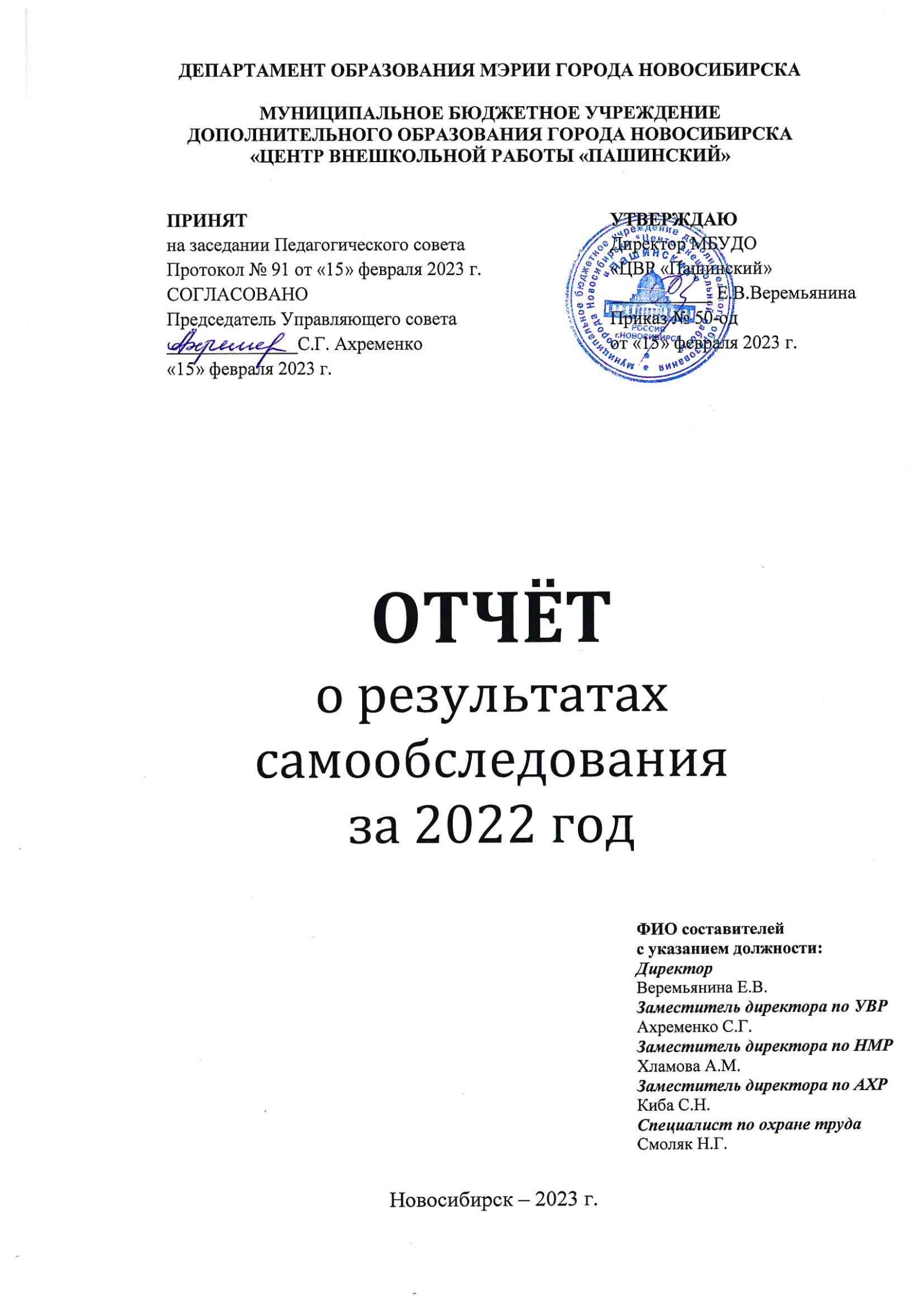 МУНИЦИПАЛЬНОЕ БЮДЖЕТНОЕ УЧРЕЖДЕНИЕ ДОПОЛНИТЕЛЬНОГО ОБРАЗОВАНИЯ ГОРОДА НОВОСИБИРСКА«ЦЕНТР ВНЕШКОЛЬНОЙ РАБОТЫ «ПАШИНСКИЙ»ОТЧЁТо результатах самообследованияза 2022 годФИО составителей с указанием должности:Директор Веремьянина Е.В.Заместитель директора по УВРАхременко С.Г. Заместитель директора по НМРХламова А.М.Заместитель директора по АХРКиба С.Н. Специалист по охране трудаСмоляк Н.Г.Новосибирск – 2023 г.СОДЕРЖАНИЕ РАЗДЕЛ 1. АНАЛИТИЧЕСКАЯ ЧАСТЬКРАТКАЯ ХАРАКТЕРИСТИКА МБУДО «ЦВР «ПАШИНСКИЙ»Название: муниципальное бюджетное учреждение дополнительного образования города Новосибирска «Центр внешкольной работы «Пашинский» (далее по тексту – Центр, «ЦВР «Пашинский») Дата регистрации организации: 27 апреля 2002 г.Дата создания: 27 апреля 2002 г. Лицензия: № Л035-01199-54/00210756 от 10 ноября 2015 г. Срок действия – бессрочно.Форма собственности: муниципальнаяУчредитель: департамент образования мэрии города НовосибирскаДиректор: Веремьянина Елена ВладимировнаЮридический адрес: 630900, г. Новосибирск, ул. Новоуральская,21Тел/факс: 2725-730, 2 725-744Здания и помещения Центра расположены на территории жилого района Пашино (Калининский район, г. Новосибирск) на территориальных микроучастках по улицам: Новоуральская, Чекалина, Магистральная, Флотская, Солидарности и др. Жилой район Пашино территориально удалён и изолирован от оживлённых городских районов.«Центр внешкольной работы «Пашинский» находится в образовательной среде других образовательных учреждений жилого района Пашино в течение 20 лет и предоставляет высококачественные образовательные услуги. На территории Пашино функционируют МБОУ СОШ № 34, 46, МБОУ «Лицей № 81», несколько дошкольных образовательных учреждений. На территории жилого района нет иных культурных, спортивных объектов, учреждений среднего специального или высшего образования, предоставляющих услуги дополнительного образования или организующих социокультурную деятельность. В жилом районе Пашино практически отсутствуют другие учреждения дополнительного образования (как муниципальные, так и частные).Целью деятельности МБУДО «ЦВР «Пашинский», зафиксированной в Программе развития на 2020 – 2025 гг., является обеспечение доступного, качественного и вариативного дополнительного образования в целях воспитания гармонично развитой, социально активной личности ребёнка, на основе использования уникального потенциала «Центра внешкольной работы «Пашинский».Количество обучающихсяВ 2022 – 2023 учебном году в МБУДО «ЦВР «Пашинский» обучаются по дополнительным общеобразовательным общеразвивающим программам 4 600 обучающихся. Численность и состав работников:Педагогический коллектив «ЦВР «Пашинский» составляет 111 работников из числа педагогов дополнительного образования, педагогов-организаторов, инструкторов по ФК, методистов, инструкторов-методистов, педагогов-психологов, концертмейстеров. Аттестованы на квалификационные категории -  98 %, 2 % прошли аттестацию на соответствие занимаемой должности. Среди профессионалов, привлекаемых к работе, есть высококлассные специалисты, имеющие опыт в профильных дисциплинах. Среди них - кандидат педагогических наук Б.А. Дейч, кандидат педагогических наук Н.В. Кошман, кандидат исторических наук А.М. Хламова, мастер спорта России международного класса С.И. Игнатьев, заслуженный тренер России Ю.Н. Камкин, заслуженный артист России Л.А. Никитков, почётный работник культуры НСО С.А. Сунцов, Отличник Просвещения Т.Ф. Сунцова, обладатели Почётной грамоты Министерства просвещения Российской Федерации С.Г. Ахременко, А.А. Смеян.Кадровая политика «ЦВР «Пашинский» состоит из нескольких направлений:-определение необходимых компетенций педагогических работников;-управление кадровыми рисками;-подбор и адаптация новых сотрудников;-обеспечение внутренней психологической устойчивости в коллективе;-повышение профессиональной компетенции педагогических кадров (научно-методическая работа);-оценка результативности/эффективности деятельности работников.Структура управления в Центре (Приложение 1.) строится на принципах единоначалия и коллегиальности. В Учреждении сформированы коллегиальные органы управления, к которым относятся:- Общее собрание работников Учреждения; - Педагогический совет Учреждения; - Управляющий совет Учреждения; - Методический совет Учреждения.Единоначалие выражается в деятельности администрации Центра – директора, заместителей директора по учебно-воспитательной работе, научно-методической работе и административно-хозяйственной работе, начальников отделов, начальников структурных подразделений. Коллегиальность прослеживается в деятельности Общего собрания работников, Управляющего совета, Попечительского совета, Педагогического совета и Методического совета. Коллегиальность приоритетна на этапе обсуждения и принятия решений, единоначалие эффективно на этапе реализации решений.Основные виды производимой продукции (услуг):-реализация дополнительных общеобразовательных общеразвивающих программ шести основных направленностей (техническая, естественнонаучная, физкультурно-спортивная, художественная, туристско-краеведческая, социально-гуманитарная);-организация мероприятий по формированию у обучающихся навыков и привычек здорового образа жизни;-организация воспитательных мероприятий с учащимися по различным направлениям;-организация и проведение городских, областных конкурсов, соревнований для детей от 3 – 18 лет разной направленности;-организация каникулярного отдыха обучающихся в течение учебного года и в летний период;-организация культурно-досуговых, гражданско-патриотических мероприятий для социума жилого района Пашино;-взаимодействие с семьями обучающихся для обеспечения полноценного развития личности ребёнка.Программное обеспечениеДополнительные общеобразовательные программы (общее количество на 31.12.2022 г. – 96 программ) в «Центре внешкольной работы «Пашинский» осваивают 4 600 обучающихся в возрасте от 4 до 18 лет.	Структурные подразделения «Центра внешкольной работы «Пашинский» осуществляют свою деятельность по дополнительным общеобразовательным программам шести направленностей:художественное (хореографические ансамбли, вокальные объединения, ИЗО и декоративно-прикладное искусство, театрализованная деятельность, обучение игре на музыкальных инструментах и др.);физкультурно-спортивное (фитнес, бокс, дзюдо, каратэ, футбол, хоккей, лыжные гонки, художественная гимнастика, легкая атлетика, шахматы, спортивно-оздоровительные объединения и др.);социально-гуманитарное («Школы раннего развития детей», изучение иностранных языков, литературное творчество, интеллектуальное развитие, развитие речи, военно-патриотическое воспитание, безопасность дорожного движения и др.);туристско-краеведческое (туризм и краеведение);естественнонаучное (валеология);техническое (фотостудия, техническое моделирование, робототехника); Приложение 2.  По направленности образовательной области программ, преобладают программы художественного и физкультурно-спортивного направлений. Это обусловлено значительным количеством объединений художественного и физкультурно-спортивного направлений, высокой популярностью программ указанных направлений среди детей разного возраста и родителей.По уровню авторского вклада в содержание программ, 14 дополнительных общеобразовательных программ являются программами с авторским, инновационным компонентом, 82 модифицированных программы, 1 программа является адаптированной. Максимальный срок реализации программ – 11 лет (образцовые коллективы). Дополнительные общеобразовательные общеразвивающие программы рассчитаны на работу с детьми от 5 до 18 лет. Наибольшее количество программ по уровню освоения являются общекультурными, однако, существуют программы с углубленным (26 программ) содержанием. Значительное количество программ с углубленным содержанием свидетельствует о высоком качестве работы педагогического коллектива, направленности на долгосрочное освоение учащимися программного материала, формирование компетенций повышенного уровня, возможности дальнейшего профессионального определения ребёнка на основе полученных в «ЦВР «Пашинский» компетенций. Все реализуемые в Центре программы размещены на портале «Навигатор ДОД НСО».Материально-техническая базаЦентр состоит из шести самостоятельных структурных подразделений, отдельно стоящих зданий, каждое здание имеет прилегающую территорию: Структурное подразделение «Центр», ул. Новоуральская, 21 (общая площадь – 1647 м2, в т.ч. учебная – 509,1 м2), Новоуральская, 25 (общая площадь – 112,6 м2, учебная – 13,8 м2);Структурное подразделение «Спортивное», ул. Новоуральская,15/5 (общая площадь – 1721,1 м2, учебная – 976 м2), лыжная база (общая площадь – 74,9 м2), хоккейная база (ул. Новоуральская,36, общая площадь – 135,1 м2); «Зал единоборств», ул. Флотская, 28а (общая площадь – 123,7 м2) и хоккейная коробка;Структурное подразделение «Зал бокса», ул. Магистральная, 51в (общая площадь – 763, 7 м2, учебная – 225,6 м2);Структурное подразделение «Парус», ул. Флотская, 8 (общая площадь – 886,3 м2, в.ч. учебная – 365, 5 м2);Детский оздоровительный фитнес-клуб «РадугаФит», ул. Новоуральская, 15/2 (общая площадь – 243,7 м2, учебная – 123,1 м2);Структурное подразделение «Гвардейский», ул. Солидарности,71б (общая площадь – 3 408,9 м2). 	К территории нескольких структурных подразделению прилегают парковые зоны, открытые площадки для занятия спортом: Структурное подразделение «Центр» с прилегающей территорией Сквера «Пашинский», площадью 2 га, включая Аллею Славы, монументальны ансамбль «Защитникам Отечества», открытую сцену, детские игровые комплексы, открытую волейбольную площадку.  Структурное подразделение «Спортивное» с прилегающими открытыми площадками для занятия спортом, мини-стадионом. Лыжная база с прилегающей территорией для занятия спортом. Хоккейные базы с хоккейными коробками. Структурное подразделение «Парус» с парковой зоной, открытой сценой и открытой спортивной площадкой.В 2019 г. Спортивное подразделение «ЦВР «Пашинский» (ул. Новоуральская, 15/5), было внесено во Всероссийский реестр объектов спорта и прошло национальную систему сертификации безопасности объектов спорта, получив сертификат соответствия, что позволяет без рисков проводить спортивные мероприятия любого уровня (в 2021, 2022 гг. территория Спортивного подразделения была выбрана местом проведения Всероссийского турнира по волейболу «Горячий снег». По итогам проведения данного турнира, за большой вклад в его организацию и восокое качество работы коллектива, «ЦВР «Пашинский» награждён Почётной грамотой департамента образования мэрии г. Новосибирска, почётной грамотой мэра г.Новосибирска)В каждом структурном подразделении создана соответствующая направленность реализуемых дополнительных общеобразовательных программ предметная среда, имеются необходимые материально-технические и учебно-методические условия деятельности.Кроме того, в состав Центра входят объединения, работающие на базе образовательных учреждений Калининского района МБОУ СОШ № 34, 46, 211, 151, МБОУ Лицей № 81, ДО СОШ № 34.АНАЛИЗ РЕЗУЛЬТАТОВ ДЕЯТЕЛЬНОСТИ ЗА 2022 г.	МБУДО «ЦВР «Пашинский» входит в число крупнейших многопрофильных учреждений дополнительного образования города Новосибирска, как по количеству реализуемых дополнительных общеобразовательных общеразвивающих программ и количеству обучающихся, так и по объёму материально-технической базы, находящейся на балансе учреждения. 	За прошедший период работы Центру удалось добиться значительных результатов работы по различным направлениям деятельности.	Важнейшей, приоритетной задачей работы учреждения в 2022 г. являлась задача выполнения требований федерального проекта «Успех каждого ребёнка» нацпроекта «Образование», основной целью которого является формирование эффективной системы выявления, поддержки и развития способностей и талантов у детей и молодежи, основанной на принципах справедливости, всеобщности и направленной на самоопределение и профессиональную ориентацию всех обучающихся.Зачисление на обучение в МБУДО «ЦВР «Пашинский» в 2022 г. происходило только после подачи родителем (законным представителем) или ребёнком старше 14 лет заявления через ИС Навигатор. Доля обучающихся, зачисленных на обучение через ИС Навигатор составляет 100 %. В МБУДО «ЦВР «Пашинский» реализуются 96 дополнительных общеобразовательных общеразвивающих программ шести направленностей (художественная, социально-гуманитарная, физкультурно-спортивная, техническая, естественнонаучная, туристско-краеведческая). В ИС Навигатор размещено 100 % программ (96 ДООП).Проведена большая работа по информированию родителей о работе ИС Навигатор, регистрации детей, выдачи сертификатов дополнительного образования в статусе «сертификат учёта». Информирование родителей происходило через: официальный сайт учреждения http://www.cvrpashinskiy.edusite.ru/p1aa1.html;информацию, размещённую в рекреациях и учебных помещениях МБУДО «ЦВР «Пашинский»;раздачу информационных буклетов и листовок, распространению информационных видеороликов об ИС Навигатор;использование «родительских» групп/чатов в социальных сетях;разъяснение информации об ИС Навигатор в ходе родительских собраний в детских объединениях, индивидуальных консультаций, а также при обращении родителей в учреждении посредством телефонной связи.Организовано хранение 4 600 :заявлений родителей (законных представителей) / несовершеннолетних в возрасте от 14 до 18 лет о включении в систему ПФДО;согласий родителей (законных представителей) / несовершеннолетних в возрасте от 14 до 18 лет о включении в систему ПФДО.В 2022 г. продолжилолсь успешная реализация трёх программ Центра через включение в систему персонифицированного финансирования в дополнительном образовании, проведена разъяснительная работа с родителями обучающихся, заключены 180 договоров на обучение через использование «сертификата финансирования». Можно сделать вывод об успешном ходе первого этапа апробации системы ПФДО в Центре.Программно-методической основой деятельности Центра являются:-Программа развития МБУДО «ЦВР «Пашинский»: «Центр внешкольной работы «Пашинский» - доступность и качество дополнительного образования на 2020 – 2025 гг.»;-Образовательная программа МБУДО «ЦВР «Пашинский» - «Интересное детство на 2022 - 2023 гг.»;-Программа воспитательной работы МБУДО «ЦВР «Пашинский» «Будущее за нами», 2021-2025 г.г.;-Программы деятельности каждого структурного подразделения Центра и др. Структура «ЦВР «Пашинский» предполагает наличие, как единых целей, ориентиров деятельности всего учреждения, так и наличие программ деятельности каждого структурного подразделения, учитывающих направленность реализуемых на базах структурных подразделений дополнительных общеобразовательных программ, социальные особенности территориального сообщества, традиции, сложившиеся за период существования каждого структурного подразделения. Уникальность всего Центра складывается из особенностей каждого подразделения, нацеленности на достижение высокого качества дополнительного образования, эффективную социокультурную и воспитательную работу.Образовательная деятельность в 2022 г.Образовательная деятельность в МБУДО «ЦВР «Пашинский» организована в соответствии с учебным планом и реализуемыми дополнительными общеобразовательными общеразвивающими программами и осуществляется в течение всего календарного года, включая каникулярное время. Участниками образовательных отношений являются обучающиеся, родители (законные представители), педагогические работники. Занятия с учащимися проводятся ежедневно, включая субботу и воскресенье. Режим занятий в течение дня, недели и учебная нагрузка обучающимся установлены в соответствии с требованиями СП 2.4.3648-20 «Санитарно-эпидемиологические требования к организациям воспитания и обучения, отдыха и оздоровления детей и молодежи», локальным актом «Требования к объёму дополнительных общеобразовательных программ» и регламентированы расписанием занятий.Основу контингента обучающихся составляют дети младшего и среднего школьного возраста, количество старшеклассников стабильное. Сохраняется свободный выбор учащимися различных видов деятельности, ребята занимаются в 2-х и более объединениях, что даёт возможность ребятам попробовать себя в разных видах деятельности, остановив свой выбор на той программе, которая наиболее соотвествует их интересам, способностям и талантам и повлияет на развитие ребёнка и, возможно, его предпрофессионльное самоопределение. Особенностью дополнительного образования, закреплённой в нормативных документах, является возможность обучающегося свободного выбора дополнительных общеобразовательных программ в течение учебного года, смена вида деятельности, выбора индивидуального маршрута освоения программы, одновременного обучения по нескольким программ. В связи с этим статистические данные об обучающихся имеют несколько особенностей:1) один обучающийся может быть «подсчитан» в нескольких направлениях, в зависимости от того какое количество ДОП он посещает, в связи с этим, помимо статистических данных по детским объединениям, существуют данные о фактическом количестве детей- «физических единиц», отражённых в отчёте ДО-1 и Алфавитной книге МБУДО «ЦВР «Пашинский».2) в Центре существуют ДОП (это программы школ раннего развития и программы образцовых коллективов), в реализации которых участвуют несколько педагогов, каждый из которых работает с одним и тем же составом обучающихся (это отражено в «Муниципальном задании МБУДО «ЦВР «Пашинский» и учебном плане учреждения).Указанные особенности предопределили проведение статистического наблюдения за количеством учащихся в Центре по нескольким критериям:-количество обучающихся в каждом детском объединении;-количество обучающихся по каждой дополнительной общеобразовательной программе, каждого педагога дополнительного образования (учебный план и Муниципальное задание);-количество детей, проживающих на территории города Новосибирска, посещающих МБУДО «ЦВР «Пашинский» (алфавитная книга учреждения, отчёт ДО-1);- стабильная сохранность контингента обучающихся.Общее количество учащихся в детских объединениях МБУДО «ЦВР «Пашинский» в 2022 году составило 4 600 человек.Возраст детей, посещающих «ЦВР «Пашинский» колеблется от дошкольного возраста от 5 лет до старшего возраста 18 лет.  В процентном соотношении, самая многочисленная возрастная категория обучающихся – дети от 5 до 7 лет, их количество сотавляет – 1577 (38%) и обучающиеся от 8 до 11 лет – 1776 (38%); обучающиеся в возрасте от 12 до 15 лет – 1026 (20%) и обучающиеся старшего возраста от 16 до 18 лет - самая малочисленная категория, их количесство – 192 подростка (4%).Представленная статистика напрямую связана с чертами психологического развития детей разного возраста и особенностями семейного воспитания. Обучающихся дощкольного возраста и начальной школы отличает высокий интерес к новым видам деятельности, ребята этой возрастной группы пробуют силы в различных направлениях дополнительного образования одновременно. Достаточно большой процент охвата детей в возрасте от 8 до 11 лет - свидетельствует о том, что педагоги и программы интересны подросткам, для которых коммуникация – является ведущим видом деятельности. Кроме того, значительное количество программ физкультурно-спортивной и хореографической направленности также помогает охватить дополнительным образованием данную возрастную категорию. Старшие школьники – это та возрастная прослойка, которая считает выбранный вид дополнительного образования в Центре – возможностью для дальнейшей самореализации, саморазвития. Многие из ребят в возрасте от 16-18 лет осваивают программы продвинутого уровня.Если говорить о гендерном составе обучающихся, то девочек посещает большее количество (57%), чем мальчиков (43%).В «Центре внешкольной работы «Пашинский» в 2022 году осуществляли свою деятельность 84 детских объединения, в том числе – 17 объединений на базах образовательных учреждений Калининского района города Новосибирска (МБОУ СОШ №№ 211, 151, 34, 46, лицей № 81). В течение года открылись новые объединения в социально-гуманитарном направлении («Река истории», «Путешествие по Германии», Творческая мастерская «Растишка», ВПК «Морпех»), в художественном направлении – объединения («Прекрасное рядом», «Театр-игра-дети», «Талантики»), туристско-краеведческом направлении открыто новое объединение – «Юный турист».  Выпускники 2022 г. по дополнительным общеобразовательным программам 	Под «выпускником» в «ЦВР «Пашинский» понимается обучающийся, освоивший полный курс обучения по определённой дополнительной общеобразовательной программе (ДОП). Общее количество выпускников в 2022 г. – 396 детей.            Наибольшее количество выпускников, освоивших программы физкультурно-спортивной направленности их - 42 %, 18 % выпускников завершили обучение по программам художественной направленности, социально-педагогической направленности - 33 % выпускников и технической направленности – 1 %.  Многие ребята, завершившие обучение по одной из программ, остаются в учреждении и выбирают иную дополнительную программу для обучения.            Наибольшее количество выпускников, освоивших программы физкультурно-спортивной направленности их - 42 %, 18 % выпускников завершили обучение по программам художественной направленности, социально-педагогической направленности - 33 % выпускников и технической направленности – 1 %.  Многие ребята, завершившие обучение по одной из программ, остаются в учреждении и выбирают иную дополнительную программу для обучения.      В учреждении в 2022 г. осуществляли работу 5 образцовых коллективов:-Образцовый ансамбль танца «Зоренька» (под руководством заслуженного артиста России Никиткова Л.А., педагога дополнительного образования высшей категории Никитковой Е.Н.);-Образцовый коллектив «Театр танца «Снегири» (под руководством почётного работника культуры НСО Сунцова С.А., педагога дополнительного образования высшей категории, Отличника Просвещения Сунцовой Т.Ф.);-Образцовый коллектив «Балет Сибири «Калина» (под руководством педагога дополнительного образования высшей категории Смоляк С.В.);-Образцовый хореографический коллектив «Юнона» (под руководством педагога дополнительного образования высшей категории Сиротиной М.И.);-Образцовый коллектив детская вокальная студия «До-Ми-Солька» (под руководством педагога дополнительного образования высшей категории, обладателя Почётной грамоты Министерства Просвещения РФ Смеян А.А.).Одним из основных индикаторов деятельности «ЦВР «Пашинский» является количественный состав учащихся, работа по реализации дополнительных общеобразовательных программ, работа с детьми, находящимися в «группе риска», доля выпускников по программам, процент сохранности детского контингента. Кроме того, одним из критериев внешней оценки является участие обучающихся в конкурсах и соревнованиях разных уровней.Необходимо отметить достаточно стабильные показатели по количеству дополнительных общеобразовательных программ за последние 3 года с 2020 по 2022 гг. и увеличение количества обучающихся. Колебания по количеству программ могут являться следствием пересмотра содержания программ, их укрупнения (подготовка комплексных программ), или же наоборот «дробления» по уровлям, а также прекращение реализации части краткосрочных программ на базах ОУ Калининского района.Объёмные показатели деятельностиДанные за предыдущий период показывают устойчивый характер деятельности организации с положительной динамикой охвата наибольшего количества обучающихся по дополнительными общеобразовательными программами. Самыми востребованными среди родителей являются программы художественного, социально-гуманитарного и физкультурно-спортивного направлений деятельности.Ежегодно в освоение дополнительных общеобразовательных программ и программ воспитательной работы учреждения вовлекаются учащиеся, входящие в «группу риска», учащиеся находящиеся в трудной жизненной ситуации, ребята с ограниченными возможностями здоровья, дети-инвалиды.Основными формами работы с детьми, находящимися в трудной жизненной ситуации, являются: работа в рамках реализации образовательных и воспитательных программ;привлечение к участию в проектной деятельности; привлечение к участию в соревнованиях, выставках, конкурсах различного уровня; организация занятости детей в каникулярное время; плановые беседы с родителями по обсуждению индивидуального развития ребёнка, родительские собрания; проведение мероприятий совместно с родителями.Количественные характеристики особых категорий обучающихсяРабота с учащимися, имеющими статус «ОВЗ» и статус «ребёнок-инвалид» в 2022 г.       С детьми, имеющими статус «ОВЗ» и статус «ребенок-инвалид» велась работа по следующим дополнительным общеобразовательным программам:- Адаптированная дополнительная общеобразовательная общеразвивающая программа по оздоровительной гимнастике для детей с нарушениями опорно-двигательного аппарата (педагог дополнительного образования Олейник Валентина Павловна) - Дополнительная общеобразовательная общеразвивающая оздоровительная программа «Будь здоров (профилактика заболевания опорно-двигательного аппарата (педагог Киргетова Татьяна Валерьевна).- Дополнительная общеобразовательная общеразвивающая программа по развитию речи «Речевичок» (педагог дополнительного образования Стафеева Надежда Николаевна) – обучающиеся со статусом ОВЗ (речевые нарушения).- Дополнительная общеобразовательная общеразвивающая программа по развитию речи «Растишка» (педагог дополнительного образования Старкова Лилия Викторовна) – обучающиеся со статусом ОВЗ (речевые нарушения – младшие и средние школьники).- УТП по детскому фитнесу для детей с ограниченными возможностями здоровья «Здоровей-ка!»  (педагог дополнительного образования Басанец Татьяна Ивановна.Освоение образовательных программ обучающимися «особой категории» по направлениямВ основном дети посещают занятия по программам спортивной направленности, художественной и социально-гуманитарной.С обучающимися, имеющими отклонения здоровья работают: педагоги дополнительного образования, педагог-психолог,инструкторы по физической культуре,методисты, педагоги-организаторыПедагоги, работающие с детьми со статусом ОВЗ и детьми - инвалидами постоянно повышают профессиональный уровень. Проходят курсовую подготовку, принимают активное участие в вебинарах, семинарах – 2022 году 21 педагогический работник повысил свой профессиональный уровень.Большая работа проводится по усовершенствованию материально-технической базы структурных подразделений: соответствуют СанПин учебные кабинеты, спортивные залы и площадки, другие учебные помещения; в наличие дидактические материалы и учебные пособия, музыкальные инструменты, в достаточном количестве и рабочем состоянии имеется технические средства обучения, спортивный инвентарь, спортивные тренажеры и прочие. В рамках федерального проекта «Успех каждого ребенка» поступило новое оборудование, учебные пособия и доступ имеют все обучающиеся.Центр внешкольной работы «Пашинский» с 2020 года включен в городской проект «Модель сетевого взаимодействия образовательных организаций в инклюзивном образовательном пространстве г. Новосибирска».  (Приказ Департамента образования мэрии города Новосибирска № 0658-ода от 25.08.2020 г.) в статусе городской инновационной площадки. Осуществляется сетевое взаимодействие с МБОУ СОШ № 34, дошкольным отделением МБОУ СОШ № 34, детским садом № 383. В 2022  году работа в данном проекте продолжена.Координатор проекта Городской центр образования и здоровья ГЦОиЗ  «Магистр» Проект способствует развитию отношений сотрудничества между участниками проекта, созданию профессионального сообщества инклюзивных образовательных организаций города Новосибирска (детские сады, школы, учреждения дополнительного образования). Наши педагоги в рамках реализации данного проекта принимают активное участие в семинарах, вебинарах по инклюзивному образованию. Педагогами дополнительного образования, педагогами-психологами оказывается психологическая поддержка семьям с детьми «особой категории» через индивидуальные встречи, совместные мероприятия, посещения занятий, консультации, семинары, встречи с родителями и т.д. Родители при желании имеют возможность лично присутствовать на занятиях с целью дальнейшего закрепления программного материала. По плану учреждения педагогическими работниками проводятся досуговые тематические мероприятия (большими и малыми группами, в дистанционном формате), в которых активное участие принимают дети «особой категории». Дети – активные участники творческих конкурсов, фестивалей, спортивных мероприятий и др.Участие в конкурсах и соревнованиях в 2022 году.Обучающиеся «ЦВР «Пашинский» ежегодно показывают высокие результаты освоения дополнительных общеобразовательных программ как на основе внутреннего мониторинга оценки качества образования, так и по результатам участия в конкурсах, соревнованиях, турнирах, фестивалях, выставках от районного до международного уровня. Участие в конкурсах и соревнованиях в 2022 г. (количество обучающихся, чел.)Победители конкурсов и соревнований разного уровня 2022 г. (места, количество) Участие обучающихся «ЦВР «Пашинский» в конкурсах, соревнованиях, фестивалях, мероприятиях разного уровня является одним из показателей эффективности и качества реализации дополнительных общеобразовательных программ (ДОП). Участие в конкурсных мероприятиях является одним из способов поддержки мотивации обучающихся к занятиям, а также, формой аттестации и контроля освоения обучающимися программного материала. Наиболее активно участвуют в конкурсах и соревнованиях разного уровня обучающиеся физкультурно-спортивного (58 %) и художественного направлений (32 %). Взаимодействие педагогов с профессиональными организациями по избранному профилю деятельности, такими как Федерация бокса, Федерация дзюдо, Федерация художественной гимнастики, профессиональными учреждениями художественного образования (Новосибирский государственный областной Дом народного творчества, НГПУ и др.) позволяют педагогам быть в центре соревновательной практики и конкурсного движения города Новосибирска. А партнёрские взаимоотношения с профильными коллективами города Новосибирска, различных регионов России и за рубежом укрепляет сотрудничество Центра и позволяет говорить о трансляции опыта работы педагогов Центра на городском, региональном, всероссийском и международном уровнях. С развитием дистанционных технологий в образовании, активно используются ресурсы дистанционных конкурсов, мероприятий в различных направлениях деятельности. Особенно значимым использование дистанционной формы является для объединений социально-гуманитарной, интеллектуальной направленности, которые традиционно сталкиваются с проблемой отсутствия очных конкурсных мероприятий по данному профилю.Общее количество призовых мест и победителей соревнований и конкурсов разного уровня в 2022 г. составило 582. Наибольшее количество победителей в 2022 гг. зафиксировано в конкурсных мероприятиях муниципального уровня.Крупнейшими достижениями детских объединений являются:Среди наиболее значимых достижений обучающихся в 2022 гг. можно отметить следующие: В октябре 2021 г. был издан приказ Министерства образования НСО «О присвоении звания Образцовый (народный) самодеятельный коллектив в образовательных организациях Новосибирской области» (№ 2387 от 13.10.21). В соответствии с данным приказом три коллектива «ЦВР «Пашинский» успешно подтвердили звание «образцовый», это коллективы:Образцовый коллектив "Театр танца "Снегири";Образцовый ансамбль танца «Зоренька»;Образцовый коллектив «Балет Сибири «Калина».Ежегодно педагоги образцовых коллективов показывают высочайшие результаты работы, проводят серьёзную предпрофессиональную подготовку обучающихся продвинутого уровня, дающую уверенный толчок для ребят в выборе дальнейшей профессии. Обучающиеся образцового коллектива «Детская вокальная студия «До-Ми-солька» 27 мая 2022 г. стали Лауреатами I степени международного фестиваля патриотической песни и музыкального произведения детского и молодежного творчества «Молодые таланты Отечества» и посетили город Москва. Организаторы: Российская некоммерческая организация «Благотворительный фонд знака ордена святого Александра Невского «За труды и Отечество», Российский союз неправительственных организаций «ОТЕЧЕСТВО», при содействии Администрации Президента РФ, Совета Федерации Федерального собрания РФ, Государственной думы РФ; Министерства образования РФ. Обучающиеся «До-Ми-Сольки» 18 марта 2022 г. получили Золотой диплом Всероссийского патриотического конкурса «СЫНЫ И ДОЧЕРИ ОТЕЧЕСТВА», прошедшего в г. Новосибирск в ДК им. А.С. Попова, и организованного АНО «Центром патриотического воспитания и гражданских инициатив «Сыны и Дочери Отечества».Образцовый коллектив "Театр танца "Снегири"27.11.22, 28.11.22 завоевал 5 дипломов Лауреатов I степени в ходе Международного танцевального конгресса "Новые люди", прошедшего в г. Новосибирск на базе КТЦ «Евразия» (организатор – Центр молодежных проектов "Другой формат"). Участие в XIII Межрегиональном хореографическом фестивале-конкурсе "Неваляшка плюс"10.02.22 - 12.02.22 в г. Барнаул во Дворце культуры города Барнаула (организатор – ООО "Арт-шоу") пополнило копилку коллектива тремя диплома лауреата I степени и дипломом Гран-при фестиваля.Образцовый ансамбль танца "Зоренька"завоевал диплом Гран-при и стал дважды лауреатом I степени в Открытой международной олимпиаде талантов "Богатство России" в г. Новосибирск в ДДК им. М.И. Калинина, 26.02.22 (организатор – Фестивальное движение "Sibfest"), во Всероссийском конкурсе-фестивале, посвященном единению многонационального народа России "Цвети, Земля моя", прошедшем в январе 2022 в г. Новосибирск (организатор –Творческая компания "ЯркOFF"), удалось стать обладателями дипломов Гран-при и Лауреата I степени. В ходе IX регионального конкурса патриотического танца"Отчизна", организованного Управлением культуры мэрии г. Новосибирска и Новосибирской хореографической ассоциацией и прошедшего в Новосибирском государственном областном Доме народного творчества в феврале 2022 г., обучающиеся коллектива стали Лауреатами I степени и Лауреатами III степени.Образцовый хореографический коллектив «Юнона» 13.03.22 г.участвовал в Международном многожанровом конкурсе-фестивале творчества «Star FRIENDS» в г. Новосибирске в КДЦ им. К.С. Станиславского (организатор – Фонд поддержки и развития детского и юношеского творчества «Орбита талантов») и завоевал два диплома Лауреата I степени. В ходе Международного многожанрового конкурса-фестиваля творчества «Red Style Fest» в г. Новосибирск в КДЦ им. К.С. Станиславского  16.04.22 коллектив завоевал Гран-при, стал лауреатом I степени (организатор конкурса – Фонд поддержки и развития детского и юношеского творчества «Орбита талантов»). Ребята и педагоги «Юноны» посетили г. Санкт-Петербург с 02.10.21-03.10.21 для участия во Всероссийском конкурсе искусств «Невские встречи»(организатор – Сетевое издание гид по танцу «Арт-Компас») и стали Лауреатами I, II, III степени. В ходе Всероссийского фестиваля талантов «Сибирские самоцветы» в г. Новосибирск в ДК Железнодорожников, 30.01.22 (организатор – Новосибирская Областная Общественная организация «Центр возрождения народных традиций «Ягра») коллектив стал дважды ЛауреатомI степени. В мае 2022 г. «Юнона» посетила г. Санкт-Петербург для участия в хореографическом конкурсе-фестивале «Всероссийская Танцевальная Олимпиада. Петербург», организованного Арт-объединением «Творческие сезоны» и Министерством культуры РФ. Юным хореографам удалось стать дважды Лауреатами I степени и дважды Лауреатами II степени.Образцовый коллектив «Балет Сибири «Калина» в 05.03.22 – 08.03.22 стал трижды Лауреатом II степени, Лауреатом I степени Международного хореографического конкурса «ГРАНИ», состоявшемся в г. Новосибирск в КТЦ «Евразия», организованным Творческим объединением «Балтийская Жемчужина». Коллектив стал дважды Лауреатом I степени Всероссийского фестиваля талантов «Сибирские самоцветы», прошедшего в г. Новосибирск в ДК Железнодорожников, 30.01.22 (организатор – Новосибирская Областная Общественная организация «Центр возрождения народных традиций «Ягра»).Обучающиеся образцового коллектива «Балет Сибири «Калина» стали лауреатами II степени Всероссийского конкурса по хореографическому и народному песенному исполнительству«Гжельскиеузоры» Так же на Всероссийском многожанровом фестивале детского и молодежного творчества «Сибирские пташки» специальным дипломом за артистизм была отмечена солистка группы «Мульти-Пульти» - Бойко София.Всероссийский многожанровый фестиваль детского и молодежного творчества «Сибирские пташки», организованный АНО по поддержке и развитию талантливой молодежи «ЦЕНТР МОЛОДЕЖНЫХ ПРОЕКТОВ [ДРУГОЙ ФОРМАТ]» в г. Новосибирск в КТЦ «Евразия», 13.02.22пополнил фонд наград коллектива двумя дипломами Лауреата I степени, дипломом Лауреата III степени. «Калина» стала дважды Золотым лауреатом и Бронзовым лауреатом Всероссийского детского творческого проекта «Кузя-Музя», организованного «АРТ ШОУ» и АНО по поддержке и развитию талантливой молодежи «ЦЕНТР МОЛОДЕЖНЫХ ПРОЕКТОВ [ДРУГОЙ ФОРМАТ]» в КЗ «Евразия» 07.05.22.Студия спортивного бального танца "Шарм" под руководством Гребенниковой Ю.В. завоевала Диплом I степени Федерального проекта. Международного конкурса "Первые ласточки", организованного Министерством культуры РФ10-14 марта 2022 г.Обучающиеся фотостудии “Объектив” в 2021-2022 гг. показали высокие результаты в ходе всероссийских конкурсов. В сентябре 2021 г. (21 сентября) были подведены результаты Российского детского клубногофотоконкурса «Берега-2021», организованного АНО «Творческое объединение фотохудожников «Берега», на котором ребята завоевали 1 место.В ходе Всероссийского детского сетевого конкурса фотографий «Вооружённый глаз» – 2022», организованного Журналом «Фома» и Союзом фотохудожников России, ребята из «Объектива» завоевали 2 место. Всероссийский детско-юношеский фотоконкурс «NoFrames», прошедший 01.05.22 и организованный Государственным историческим музеем Южного Урала, Союзом фотохудожников России пополнил копилку достижений фотошколы дипломом за1 место, двумя дипломами за 2 место, тремя дипломами за 3 место.	Объединение “Лыжные гонки” завоевали 2 место и 3 место по результатам участия в X Всероссийских соревнования по лыжным гонкам на призы Мастера спорта Международного класса В.А. Долганова Объединение “Художественная гимнастика» 25.04.22-30.04.22 приняли участие во Всероссийских соревнованиях по художественной гимнастике "Кубок Триумфа" в г. Казань (организатор – СО "Триумф").Студия спортивного бального танца «Премьер Данс» завоевала1,2,3 места в Традиционном турнире по спортивным танцам «Осенняя фантазия» в г. Барнаул 04.11.21 (организатор – ТСК «Фантазия»). XIX турнир по спортивным танцам «Огни большого города» вг. Красноярск в ТСК «Глория», 24.12.21 принёс танцорам дипломы за 1,3 место. В ходе Региональных соревнований по танцевальному спорту и фестиваля бального танца «Зимний кубок St-dance studio» в г. Новосибирск в ДК Железнодорожников30.01.22 (организатор – ТСК «St-dance studio») ребята из «Премьер данс» завоевали 1,2,3 место. Межрегиональный турнир по танцевальному спорту и бальным танцам «Кубок чемпионов – 2022» в г. Барнаул в ТСК «Анастасия», 10.04.22 (организатор – Федерация спорта Алтайского края) пополнил копилку коллектива тремя дипломами за 1 место.Изостудия «Акварель» стала призёром ежегодного Межрегионального конкурса изобразительного искусства для детей и подростков "Я родом из Сибири", г.Новосибирск (организатор – Ассоциация творческих мастерских «Горчица»).Объединение “Киокусинкай каратэ” 28.01.22-31.01.22 завоевали 2 место в Первенстве Сибирского федерального округа по киокусинкай в г. Новокузнецк, организованном Министерством спорта Кемеровской области-Кузбасса, комитетом по физической культуре, спорту и туризму администрации г.Новокузнецка и Кемеровской области, Федерацией Киокусинкай.Объединение “Бокс” с 01.02.22-05.02.22в Первенстве Сибирского Федерального округа по боксу среди юниорок(17-18 лет) 2004-2005 г.р, девушек (15-16 лет) 2006-2007 г.р и девочек (13-14 лет) 2008-2009 г.р.в г. Кемерово в СРК «Арена», организованном Министерством физической культуры и спорта Кузбасса, Федерацией бокса Кемеровской области, завоевали два диплома за 3 места. В ходе XX Юбилейного Открытого турнира Новосибирского района по боксу памяти главы администрации Новосибирского района Анатолия Григорьевича Частикина, прошедшего с 10.09.22-12.09.22 в с. Краснообск (организатор – Спортивно-оздоровительный комплекс "Армада"), юные боксёры из «Пашинского» завоевали 1, 2 местаОбучающиеся объединения “Туризм и краеведение” приняли участие и стали ПОБЕДИТЕЛЯМИ в Межрегиональном лыжном походе "Ледовый марафон-2022", посвященном подвигу 28,29 и 30 отдельных лыжных бригад-участников Севского рейда, воинам РККА, пропавшим без вести в годы Великой Отечественной войны и 30-летию Сибирского Кадетского Корпуса(организатор – ГБОУ НСО "СКК").Объединение "Дзюдо": 28 мая 2022 обучающийся Колесник Семён под руководством педагога Большакова А.В. занял II место во II Региональном турнире по дзюдо памяти Мастера спорта СССР С.А.Чернакова (организатор – Администрация рабочего поселка Краснообска Новосибирского района Новосибирской области).ДРУГИЕ ЗНАЧИМЫЕ ДОСТИЖЕНИЯХудожественное направление	В объединении «Чудесные уроки» под руководством М.С. Пискунович трое обучающихся стали лауреатами I и II степени городского конкурса детского и юношеского творчества "Желаю тебе, Земля моя", а двое воспитанников объединения «Река истории» (педагог Т.Г. Никитина) - лауреаты I и III степени.  В сентябре Образцовый коллектив «Театр танца «Снегири» подтвердили   звание "Образцовый (народный) самодеятельный коллектив в образовательных организациях Новосибирской области".   В феврале учащиеся Образцового коллектива «Театра танца «Снегири» были удостоены кубка Гран-при и трех дипломов лауреата I степени XIII Межрегиональный хореографический фестиваль-конкурс "Неваляшка плюс" в г. Барнаул.Обучающиеся образцового коллектива «Детская вокальная студия «До-Ми-солька» стали двукратными лауреатами I степени Международного многожанрового конкурса «КИТ», проводимого при поддержке министерства культуры Новосибирской области, а Дидух Вероника была отмечена специальным дипломом за высокую технику исполнения. Вовсероссийском патриотическом конкурсе «СЫНЫ И ДОЧЕРИ ОТЕЧЕСТВА» «До-ми-солька» стала обладателем золотого диплома.27 мая  коллектив стал Лауреатом I степени международного фестиваля патриотической песни и музыкального произведения детского и молодежного творчества «Молодые таланты Отечества», организаторы: Российская некоммерческая организация «Благотворительный фонд знака ордена святого Александра Невского «За труды и Отечество», Российский союз неправительственных организаций «ОТЕЧЕСТВО», при содействии Администрации Президента РФ, Совета Федерации Федерального собрания РФ, Государственной думы РФ; Министерства образования РФ /г. Москва.Обучающиеся студии спортивного бального танца «Премьер Данс» показали хорошие результаты в следующих соревнованиях: Сухоребрый Владислав и Чепурнова Анна впервые соревновались в Москве в турнире «Кубок Прометея» и стали его финалистами в латиноамериканской программе, а также в самом крупном турнире «ROC» и заняли 14 место в латиноамериканской программе. Анна и Владислав стали победителями в «Кубке Чемпионов» в городе Барнаул, а также полуфиналистами соревнований «Огни большого города» в открытом классе. Сирко Иван и Козина Виктория заняли 2 место в соревнованиях «Зимний кубок STdancestudio», 3 место в соревнованиях «В ритмах Эры» в Новосибирске, 2 место в «Кубке Чемпионов» в городе Барнаул, стали финалистами в городе Красноярск «Огни большого города». Шкода Артем и Шуленкова Вероника заняли 1 места в обеих программах в своем классе мастерства в городе Красноярск «Огни большого города», в «Открытом Кубке города Томска», в «Кубке Чемпионов» в городе Барнауле. Пара Прохоренко Никита и Калашникова Елизавета также активно участвовали в соревнованиях, занимали 1 места на городских и российских турнирах и подготовились к переходу в Спорт высоких достижений.Самые крупные достижения обучающихся объединения ДПИ «Умелые ручки» – участие в онлайн арт-галерее «На четырех ветрах», а также во всероссийском конкурсе поделок «Творчество без границ». Обучающиеся заняли 1-ые места во всероссийском конкурсе «Сказки А.С. Пушкина».  Обучающиеся объединения «Храбрый портняжка» в течение учебного года активно участвовали в благотворительных акциях, посвященных различным знаменательным датам. Ко дню «Пожилых людей» было сшито 300 многоразовых масок и роздано на улице пожилым людям. К 9 мая изготовили и задекорировали 100 георгиевских ленточек для ветеранов и детей войны. Достижением в работе объединения «Фантазёры» в 2021-2022 учебном году стало повышение заинтересованности родителей и учащихся в овладении нетрадиционными техниками рисования. Этому способствовалопроведение внутренних выставок творческих работ учащихся, консультаций, индивидуальных бесед с родителями.«Лоскутная палитра», «Обучающиеся изостудии «Акварель» активные участники и победители открытого районного конкурса детского творчества "Символ года" и Открытого окружного экологического конкурса рисунков "Наши любимые животные». Воспитанники неоднократные победители городского конкурса детского и юношеского творчества «Желаю тебе, Земля моя!», межрегионального конкурса изобразительного творчества «Я родом из Сибири». Образцовый ансамбль танца «Зоренька» стал обладателем диплома Гран-при в открытой международной олимпиаде талантов "Богатство России", а также во Всероссийском конкурсе-фестивале, посвящённом единению многонационального народа России "Цвети, Земля моя".Социально-гуманитарное направлениеОбъединение «Родное слово» результативно участвовали в таких конкурсах, как городской конкурс детского и юношеского творчества "Желаю тебе, Земля моя", районный творческий конкурс "Милый сердцу уголок» и других, где обучающиеся стали лауреатами в своих номинациях. Воспитанники школы раннего развития «Пчёлка» ежегодно принимают участие в городских конкурсах чтецов среди студий и школ раннего развития. В этом году Соловьев Артем и Хламова Наташа стали Лауреатами II степени, а Курицына Софья, Палкин Андрей, Нечухаева Валерия и Печенкин Егор лауреатами III степени.В объединении «Река истории» (педагог Т.Г. Никитина) воспитанники «стали лауреатами I и III степени городского конкурса детского и юношеского творчества "Желаю тебе, Земля моя".В объединении «Говорушка» учащийся Онищенко Гордей в городском конкурсе чтецов дошкольного образования «Он она и я – со спортом мы друзья» стал лауреатом 2 степени.Физкультурно-спортивное направлениеОбъединение «Дзюдо»Клинкович Вадим - 3 место, Первенство НСО по дзюдо до 18 лет среди юношей и девушек (Областной), 22.01.22-23.01.22 г.Шляпин Павел - 3 место, Первенство НСО по дзюдо до 15 лет среди юношей и девушек (Областной), 22.01.22-23.01.22 г.Клинкович Вадим - 3 место, Первенство НСО по дзюдо до 18 лет среди юношей и девушек (Областной), 27.03.22г.Объединение «Художественная гимнастика»Группа «Лелеки» - 1 место в групповых соревнованиях, Чемпионат и Первенство города Новосибирска, (Городской), 12.03.22 г.Группа «Забавы» - 1 место, XIII Соревнования по художественной гимнастике «Метелица», (Межмуниципальный), 23.02.22-26.02.22 г.Яковенко Елизавета – 3 место, XIII Соревнования по художественной гимнастике «Метелица», (Межмуниципальный), 23.02.22-26.02.22 г.Объединение «Лыжные гонки»Кириллов Кирилл - 3 место,X Всероссийские соревнования по лыжным гонкам на призы Мастера спорта Международного класса В.А. Долганова, (Всероссийский), 10.01.22-14.01.22 г. Авдонин Алексей 2 место, X Всероссийские соревнования по лыжным гонкам на призы Мастера спорта Международного класса В.А. Долганова, (Всероссийский), 10.01.22-14.01.22 г.Объединение «Киокусинкай каратэ»:Харченко Артём, Гудимов Владимир -1 место, Кубок Чаусского острога киокусинкай, (Областной), 28.11.21 г.Коногоров Илья, Власенко Роман, Подружин Семен – 2 место,Кубок Чаусского острога киокусинкай, (Областной), 28.11.21 г.Кобяков Егор – 3 место,Кубок Чаусского острога киокусинкай, (Областной), 28.11.21г.Цыпкина Валерия 2 место, Первенство Сибирского федерального округа по Киокусинкай, (СФО), 28.01.22-31.01.22 г.Объединение «Бокс»:Бортников Эдуард – 1 место, XX Юбилейный Открытый турнир Новосибирского района по боксу памяти главы администрации Новосибирского района Анатолия Григорьевича Частикина (межрегиональный), 10.09.21-12.09.21 г.Скуратова Лайло – 3 место, Первенство Сибирского Федерального округа по боксу среди юниорок (17-18 лет) 2004-2005 г.р, девушек (15-16 лет) 2006-2007 г.р и девочек (13-14 лет) 2008-2009 г.р. (Межрегиональный), 01.02.22-05.02.22 г.Соколова Ульяна – 3 место, Первенство Сибирского Федерального округа по боксу среди юниорок (17-18 лет) 2004-2005 г.р, девушек (15-16 лет) 2006-2007 г.р и девочек (13-14 лет) 2008-2009 г.р. (Межрегиональный), 01.02.22-05.02.22 г.Объединение «Я – Спортсмен!» В объединении по общей физической подготовке «Я – Спортсмен!» Несущевым Владиславом Сергеевичем активно проводится воспитательная работа. Педагогом организуются индивидуальные и командные первенства среди учащихся СП «Гвардейский» на призы родительского клуба «Мы-спорт! Мы-сила! Мы-семья!», для участия приглашаются обучающиеся студии гимнастики и акробатики «Грация спорта». Последняя студия в свою очередь провела внутренние соревнования по гимнастике «Весенние ласточки», где обучающимся была предоставлена возможность продемонстрировать полученные навыки, гибкость, грацию.Объединение шахматно-шашечный клуб «Гвардеец»Криничный Михаил Андреевич – педагог дополнительного образования шахматно-шашечного клуба «Гвардеец», выступил в роли организатора районного этапа всероссийских соревнований «Белая Ладья» среди учащихся общеобразовательных организаций Калининского района, по итогам которого проведен отбор и выступление наших воспитанников в региональном этапе данных соревнований.  В 2021-2022 учебном году 16 воспитанников получили, либо повысили юношеские спортивные разряды.Объединение «Шахматы»Игнатьев И.П. – педагог дополнительного образования объединения «Шахматы», принимал участие в организации и судействе следующих соревнований по шахматам: «Турнир по быстрым шахматам в честь 23 февраля (13.02.22-20.02.22 г.), «Зимний блиц (630.01.22 г.), «Последняя Горизонталь» (классика) (01.10.21-29.10.21). 20 воспитанников объединения в 2021-2022 учебном году получили 3 юношеский разряд.Студия спортивного бального танца «Шарм»Воспитанники студии успешно выступили в городском конкурсе бального танца «Premier Cup 2022», завоевав 5 первых мест, 6 вторых места и 3 третьих места, а также отмечены дипломом 1 степени федерального проекта Международного конкурса искусств «Первые ласточки». Детский фитнесТакое направление как детский фитнес не предполагает участие в конкурсах, соревнованиях, т.к. основной целью является здоровьесбережение, а не получение наград и спортивных достижений, по этому направлению мы можем отметить улучшение физических показателей обучающихся.Для организации и проведения занятий в объединениях «JuniorFit» и «TeenFit» педагогом Барсуковой Е.С. были разработаны занятия по детскому фитнесу, такие как «Ленты-тянучки», «Круговая тренировка», а также постановка танца «Зимушка-зима». Екатерина Сергеевна применяет технологии нейрофитнес в тренировках детей и подростков, параллельно с физическими упражнениями. В работе с родителями использует как традиционные формы работы (родительские собрания, индивидуальные беседы), так и нетрадиционные (дни открытых дверей, участие родителей в совместных конкурсах и спортивно-массовых мероприятиях).Занятия детским фитнесом в объединении «Расти большой», которые проводят педагоги Басанец Т.И. и Петухова К.А., позволили повысить объем двигательной активности, уровень физической подготовленности обучающихся, педагоги знакомили детей с возможностями тела, научили получать удовольствие и уверенность от движений и физической деятельности, усилили интерес к занятиям физическим упражнениям.Дети с удовольствием выполняют все задания, развивающие активность, самостоятельность, творческий подход и интерес к занятиям фитнесом. Спектр фитнес – технологий, которые педагоги используют в работе с детьми: занятия на тренажерах, фитбол-гимнастика, «зверобика», круговая тренировка, занятия массажерами, мячами.В 2021-2022 уч. году считаем достижением педагога Басанец Т.И. проведение занятий по фитнесу с детьми ОВЗ и детьми-инвалидами и разработку ДООП «Здоровей-ка». Техническое направлениеФотостудия «Объектив»Успешное участие обучающихся фотостудии «Объектив» в Российском детском клубном фотоконкурсе «Берега-2021» среди фотошкол России. Сборная группа участников заняла 1 место, также обучающиеся были отмечены дипломами и золотыми медалями данного конкурса (21.09.21 г.).Сергеева Анна – 2 место, Всероссийский сетевой конкурс фотографий «Вооружённый глаз» – 2022 (Всероссийский), 02.2022-03.2022 г.Объединение «Фрегат»Воспитанники объединения приняли участие в X Открытой городской выставке-конкурсе стендового моделирования «Крепость» (06.04.22 г.). В копилке объединения – 4 первых места и 3 вторых места. Также ребята приняли участие в VIII открытой городской выставке - конкурсе детского технического творчества «Полеты во сне и наяву» (14.04.22-28.04.22 г.).Туристско-краеведческое направлениеОбъединение «Туризм и краеведение»:Обучающиеся объединения приняли участие в городских соревнованиях по Традиционному УШУ, завоевали 1 и 2 места в различных дисциплинах.7 обучающихся объединения приняли участие в Межрегиональном лыжном походе «Ледовый марафон-2022», посвященный подвигу 28,29 и 30 отдельных лыжных бригад-участников Севского рейда, воинам РККА, пропавшим без вести в годы Великой Отечественной войны и 30-летию Сибирского Кадетского Корпуса.Работа с учащимися объединения «Юный турист» направлена на решение задач туристско-краеведческой деятельности и здоровьесберегающих компетенций. Активное участие в соревнованиях местного и городского уровней, походов, выездных тренировок, послужило повышению интереса учащихся и их родителей к данному виду деятельности, что благоприятно повлияло на востребованность объединения и желание многих детей микрорайона Гвардейский записаться в него на следующий учебный год. Безопасность образовательного процесса в МБУДО «ЦВР «Пашинский» является важнейшим условием сохранения жизни и здоровья обучающихся и работников, а также материальных ценностей образовательного учреждения от возможных несчастных случаев, пожаров, аварий и других чрезвычайных ситуаций.Безопасность образовательного учреждения включает все виды безопасности, содержащиеся в законе «О техническом регулировании» (184-ФЗ), и, в первую очередь: пожарную безопасность, электрическую безопасность, газовзрывобезопасность, безопасность, связанную с техническим состоянием среды обитания, природными факторами, антитеррористическую защищенность, обеспечение безопасности при взаимодействии с дорожным движением, безопасность в области охраны труда и техники безопасности при выполнении любых видов работ.В МБУДО «ЦВР «Пашинский» в 2022 г. для обеспечения антитеррористической защищённости были намечены и проведены следующие мероприятия: 1.Разработан, утвержден и согласован с отделом образования администрации Калининского района план мероприятий по обеспечению антитеррористической безопасности на 2020-2022 учебный год. 2. Разработан Паспорт безопасности (антитеррористической защищенности) МБУДО «ЦВР «Пашинский», Паспорт безопасности объекта спорта (структурное подразделение «Спортивное»).3.Разработан и согласован план межведомственного взаимодействия с территориальными органами безопасности по защите от террористических и экстремистских угроз.4. В течение учебного года были изданы приказы: - «Об установлении пропускного режима в МБУДО «ЦВР «Пашинский»; - «О назначение ответственных за антитеррористическую безопасность в МБУДО «ЦВР «Пашинский»; - «О назначении ответственных лиц при проведении массовых мероприятий»; - «О проведении месячника безопасности»; - «О проведении тренировок по эвакуации при ЧС»;- «Об обеспечении антитеррористической защищённости в МБУДО «ЦВР «Пашинский».5. В МБУДО «ЦВР «Пашинский» установлен пропускной режим, данные о посетителях, при предъявлении документа на постах охраны, фиксируются в Журнале регистрации. Доступ посторонних лиц в здания запрещён.6. Проведены инструктажи с сотрудниками МБУДО «ЦВР «Пашинский» по антитеррористическим мероприям, общей бдительности, вниманию к бесхозным предметам и посторонним лицам в ОУ, а также повышенному вниманию педагогов за неормативным поведением обучающихся. 7. Разработаны инструкции, памятки по антитеррору, алгоритм действий при угрозе или возникновении ЧС для руководителя, сотрудников, техперсонала МБУДО «ЦВР «Пашинский» (ИНСТРУКЦИЯ ПРИ ОБНАРУЖЕНИИ ПРЕДМЕТА, ПОХОЖЕГО НА ВЗРЫВНОЕ УСТРОЙСТВО, ИНСТРУКЦИЯ ПРИ ЗАХВАТЕ ТЕРРОРИСТАМИ ЗАЛОЖНИКОВ и др.).Назначен ответственный за проведения мероприятий по обеспечению антитеррористической защищённости в МБУДО «ЦВР «Пашинский» и определены его функциональные обязанности, права и ответственность. Назначены ответственные за антитеррористическую безопасность в структурных подразделениях. Создана антитеррористическая группа и утверждено Положение об антитеррористической группе.Создана антитеррористическая команда и утверждено Положение об антикризисной команде.Разработан и утверждён План мероприятий по обеспечению антитеррористической защищённости на год.Разработан и утверждён Антикризисный план действий в чрезвычайных ситуациях для каждого структурного подразделения.Разработано и утверждено Положения об организации пропускного режима в учреждении дополнительного образования.Разработан и утверждён Порядок (Алгоритм) действий при получении информации о минировании или обнаружении подозрительного предмета, взрывного устройства в учреждении или на прилегающей к нему ьерритори.Разработан и утверждён алгоритм действий вахтёра (сторожа) при совершении (угрозе совершения) преступлений террористической направленности. Разработан и утверждён План эвакуации из здания обучающихся и персонала. (для каждого структурного подразделения).Разработаны мероприятия по обеспечению общественной бозопасности и предупреждению террористических актов в праздничные дни ( 1 – 9 мая, Новый год.)Внесены изменения в паспорта безопасности ( СП – «Центр», СП – Фитнес клуб «РадугаФит», СП – «Спортивное», СП – «Парус») 1 – й экземпляр в МБУДО «ЦВР «Пашинский, 2 – й экземпляр в департамент образования мерии города Новосибирска, 3 – экзкмпляр в УФСБ по Новосибирской области.Назначен ответственный за хранения, ведение, корректировку и актуализацию паспортов безопасности. Определено место хранения паспортов безопасности. Разработана и утверждена форма журнала движения паспортов безопасности структурных подразделений МБУДО «ЦВР «Пашинский».Разработано и утверждено 12 инструкций по антитеррористической защищённости МБУДО «ЦВР «Пашинский».Проведены инструктажи по антитеррористической защищённости: вводные (с вновь принятыми на работу);14.2.повторные в структурных подразделениях:14.3. внеплановые:14.3.1. доведения решения национального антитеррористического комитета:       - Алгоритмы действий образовательной организации при совершении (угрозе совершения) преступления в формах вооружёного нападения, размещения взрывного устройства, захвата заложников, а также информационного взаимодействия образовательных организаций с территориальными органами МВД России, Росгвардии и ФСБ России.      - Типовая модель действий нарушителя, совершающего на объекте образования преступление террористической направленности в формах вооружённого нападения, размещения взрывного устройства, захвата заложников.14.3.2. инструктаж ответственных запроведения праздничных мероприятий, а также вахтёра, сторожа, администратора, завхоза (1 – 9 мая, Новый год).15. Проведены учебно – тренировочные занятия с сотрудниками и обучающимися структурных подразделений:15.1. в случае обнаружения взрывного устройства или предмета похожего на взрывное устройство (май, октябрь).15.2. в случае захвата заложника (ноябрь). 8. Проводились учебные тренировки по эвакуации обучающихся и сотрудников из зданий (помещений) структурных подразделений МБУДО «ЦВР «Пашинский». 9. Ответственными лицами (вахтёрами, сторожами, дежурными администраторами) проводился ежедневный контроль за состоянием зданий (помещений), осмотр структурных подразделений МБУДО «ЦВР «Пашинский» на предмет обнаружения посторонних предметов.  10. Эвакуационные пути, запасные выходы из зданий (помещений) соответствуют техническому регламенту и постоянно содержатся в исправном состоянии. 11. Все здания структурных подразделений МБУДО «ЦВР «Пашинский» оборудованы системами видеонаблюдения, кнопками тревожной сигнализации (КТС), обеспечено достаточное освещение территории в темное время суток, сторожа снабжены электрическими фонарями, носимыми брелками тревожной сигнализации.12. «Тревожные кнопки» структурных подразделений МБУДО «ЦВР «Пашинский» находятся в рабочем состоянии, проходят ежемесячное техническое обслуживание. Ведется журнал учета ежедневных проверок их работоспособности. 13. Постоянно ведется контроль исправности дверных запоров, калиток, ворот и ограждения по периметру.14. В течение всего учебного года проводятся инструктажи, занятия и беседы с воспитанниками с целью их обучения правилам поведения в чрезвычайных ситуациях, с использованием наглядного демонстрационного материала, просмотров фильмов и прочего. Кроме того, в учреждении с обучающимися организованы месячники по безопасности: «Дети- Безопасность – Дорога», «Уроки безопасности», «День защиты детей от ЧС».15. Проведены родительские собрания по темам: «Безопасность в ОУ и дома», «Безопасность в летний период», «Безопасность на водных объектах» с приглашением инструкторов ведомственных структур, консультации для родителей (законных представителей), оформлены информационные материалы по данным темам. 16. На сайте МБУДО «ЦВР «Пашинский» размещены информационные материалы по безопасности.17. Работа по профилактике терроризма и экстремизма в МБУДО «ЦВР «Пашинский» проводилась согласно плану мероприятий, силами администрации, педагогического коллектива. Для этого имеются информационные стенды, наглядные методические пособия, плакаты. 18. Проводилась разъяснительная работа с родителями (законными представителями) обучающихся на предмет опасности экстремистского поведения в подростковой среде.  Проявлений каких-либо отклонений в поведении среди обучающихся МБУДО «ЦВР «Пашинский» не выявлено.           В соответствии с Правилами противопожарного режима в Российской Федерации, утвержденными постановлением Правительства Российской Федерации от 16.09.2020 № 1479 были проведены следующие мероприятия:1. Изданы приказы:   - «Об установлении на объектах защиты и территориях МБУДО «ЦВР «Пашинский» противопожарного режима на 2022-2023 учебный год»;- «Об утверждении программ противопожарных инструктажей»;- «О порядке проведения противопожарных инструктажей»;- «О назначении ответственных лиц за эксплуатацию автоматической пожарной сигнализации (АПС), системы оповещения и управления эвакуацией (СОУЭ), систем пожарного мониторинга»;- «О проведении противопожарных тренировок в 2022/22 учебном году».2. Разработан и утверждён план работы МБУДО «ЦВР «Пашинский» по обеспечению пожарной безопасности на 2022-2023 учебный год;3. Разработаны и утверждены инструкции:- «О мерах пожарной безопасности в МБУДО «ЦВР «Пашинский»;- «О действиях дежурного персонала МБУДО «ЦВР «Пашинский» при возникновении пожара»;- «Об экстренной эвакуации при возникновении пожара».3. Ответственные лица за пожарную безопасность (ПБ) в структурных подразделениях ОУ согласно Приказу МЧС России № 806 от 18.11.2021 прошли обучение в учебном центре по профессиональным программам, с выдачей соответствующих удостоверений;4. Ежеквартально, ответственными лицами, проводились инструктажи по ПБ (теоретическая и практическая часть) со всеми сотрудниками ОУ, а также учебные тренировки по эвакуации при возникновении условного пожара, согласно утверждённому графику;5. В рамках требований ПБ, проведены замеры сопротивления изоляции электрооборудования и испытания внутренних пожарных водопроводов на водоотдачу в подразделениях МБУДО «ЦВР «Пашинский». Актуализированы планы эвакуации из здания в подразделении «Гвардейский», произведена плановая перезарядка огнетушителей;6. Разработана исполнительная документация для системы пожарной сигнализации и проведена её модернизация в подразделении «Центр».          В рамках мероприятий по охране труда, лицензированной организацией проведена аттестация рабочих мест (СОУТ- специальная оценка условий труда). Составлен и утверждён соответствующий отчёт – отчёт положительный. Кроме этого проведено обучение рабочих «безопасным методам работы на высоте» в учебном центре по профессиональным программам, с выдачей соответствующих удостоверений.         Ответственные лица за безопасную эксплуатацию теплоэнергоустановок и ответственные за электробезопасность прошли ежегодную аттестацию в Ростехнадзоре.          Регулярно проводились санитарные мероприятия: - дезинсекция, дератизация помещений и противоклещевая обработка территорий МБУДО «ЦВР «Пашинский», специализированной организацией; - произведено техническое обслуживание систем кондиционерования воздуха в помещениях;- все сотрудники ОУ прошли ежегодный обязательный медосмотр и санитарно-гигиеническую аттестацию, дополнительно педагоги – обучение по оказанию первой помощи пострадавшим.В течение 2022 года произошло значительное улучшение материально-технической базы: - осуществлен ремонт теплового пункта и реконструкция системы отопления «Дискозала» подрядной организацией, в рамках муниципальной программы по подготовке к отопительному сезону в подразделении «Центр»;- в рамках требований безопасности, разработан технический проект и произведён монтаж системы видеонаблюдения в подразделении «Центр плюс»;- выполнен капитальный ремонт отмостки здания в подразделении «Центр», согласно наказу избирателей депутата Совета депутатов;- приобретены комплекты спортивного инвентаря для воспитанников спортивных направлений «Лыжные гонки»; «Зал бокса»; «Дзюдо» на сумму 290 тыс. рублей;- закуплено музыкальное оборудование для вокальных коллективов на сумму 310 тыс. рублей;-произведено ежегодное пополнение препаратами медицинских кабинетов в подразделениях «Спортивное» и «Зал бокса» для оказания медперсоналом первой доврачебной помощи.	21. Обновлен стенд по ГО и ЧС. Охрана труда.Проведена специальная оценка условий труда18-ти рабочих мест во всех структурных подразделениях, на которых занято 48 рабочих. Класс условий труда 1 и 2. Специальную оценку условий труда (СОУТ) проводила организация - ООО "Атон-экобезопасность и ОТ".Проведено обучение с сотрудниками учреждения в соответствии с программой обучения в части новых требований законодательных и нормативно – правовых актов по охране труда вступившим в действие с 1 марта 2022 года.Для провения внеочередной проверки знаний в части новых изменений трудового законодательства создана комиссия по проверке знаний по охране труда работников и техники безопасности. Проведена проверка знаний и составлены протоколы проверки знаний.Создана комиссия по проведению оценки профессиональных рисков на рабочих местах.Разработано и введено в действие Положения о микротравмах. Утверждена форма справки о рассмотрении обстоятельств и причин микротравмы. Утверждена форма журнала учёта микротравм. Назначен ответственный за учёт, расследования и оформления микротравм.Разработана и внедрена система управления охраной труда (СОУТ), Положение о системе управления охрной труда, с учётом изменений в трудовом законодательстве РФ с 1 марта 2022 года.Разработаны и введены в действие инструкции по охране труда на каждое рабочее место и по видам деятельности, с учётом изменений в трудовом законодательстве РФ с 1 марта 2022 года.Проведены инструктажи по охране труда: вводные (с вновь принятыми на работу); повторные на рабочем месте; внеплановый  (в связи с изменениями в трудовом законодательсве РФ вступившими в силу с 1 марта 2022 года); Целевые:- при уборке территории;- при проведении массовых мероприятий:- при проведении опасных работ (очистка крыши от снега).Гражданская оборона.Назначен уполномоченный на решение задач в области гражданской обороны.Разработана и утверждена Программа проведения инструктажа по действиям в чрезвычайных ситуациях.Разработан и утвелждён План инструктажа по действиям в чрезвычайных ситуациях.Разработан и утверждён главой Калининского района г. Новосибирска «План основных мероприятий МБУДО «ЦВР «Пашинский» в области гражданской обороны, предупреждения и ликвидации чрезвычайных ситуаций, обеспечения пожарной безопасности и безопасности люде на водных объектах».Разработан и утверждён главой Калининского района г. Новосибирска «План действий и ликвидации чрезвычайных ситуаций МБУДО «ЦВР «Пашинский»,Назначен заместитель начальника ГО – начальник штаба по делам ГО и ЧС.Создан учебно – консультационный пункт ГО и ЧС МБУДО «ЦВР «Пашинский» для обучения неработающего населения (На базе СП «Центр», СП «Гвардейский».Назначены инструкоры учебно – консультационных пунктов. Разработаны и утверждены учебно – тематический план и расписания проведения занятий по подготовке в области ГО и защиты от ЧС неработающего населения.Проведены инструктажи; вводные по гражданской обороне (с вновь принятыми на работу); вводные по чрезвычайным ситуациям (с вновь принятыми на работу); Ежегодный по чрезвычайным ситуациям со всеми сотрудниками учреждения дополнительного образования.Критериями проявления психологической безопасности образовательной среды в МБУДО «ЦВР «Пашинский» являются:-отсутствие проявлений психологического насилия во взаимоотношениях участников образовательного процесса;-удовлетворение потребности личности в доверительном общении;-укрепление психологического здоровья в коллективе;-организация насыщенной образовательной среды, стимулирующей развитие всех участников ОП.Педагог-психолог Центра Захаренко И. Ю. организует и проводит мероприятия с обучающимися, родителями и педагогами, направленные на укрепление психологической безопасности образовательной среды, на оказание психологической помощи и поддержки. Используются такие формы психолого-педагогического сопровождения образовательного процесса, как консультирование, диагностика, просвещение, профилактика, развивающая работа и др. Деятельность педагога-психолога учреждения направлена на сохранение социального здоровья учащихся и способствует социальной адаптации, развитию устойчивости к стрессовым ситуациям, формированию ценностных и морально-этических ориентиров. Тематика консультативной работы в большей степени посвящена специфике одаренных и «особых» детей, детско-родительским отношениям. Для оказания консультативной психологической помощи в учреждении имеется 1 кабинет, диагностический инструментарий и информационный материал для проведения психолого-педагогической деятельности.Выявление, развитие и поддержка детской одарённостиОдним из ведущих направлений выявления, развития и поддержки детской одарённости является организация конкурсного движения. Участие в конкурсах – это серьезное увлекательное испытание, которое является для каждого ребёнка большим вкладом в развитие личности, самореализации, этапом в жизни на пути к новым победам. Проведение конкурсов в образовательных организациях — наиболее эффективный метод выявления и развития у обучающихся одаренности, приобретающей определенную предметную направленность, предоставление возсожнотси самореализации каждому обучающемуся. В рамках реализации проекта «Талант и успех: конкурсное движение в «ЦВР «Пашинский» как основа поддержки детской одарённости» в течение каждого учебного года Центр выступает организатором конкурсов, соревнований разного уровня.В 2022 г. были организованы и успешно проведены: Городской конкурс детского и юношеского творчества «Желаю тебе, Земля моя!» - 1116 участников, Городской конкурс чтецов «Детство – чудесная страна среди обучающихся Школ и Студий раннего развития, учреждений дошкольного образования города Новосибирска - 833 участника, Городской конкурс «Память священна», посвященного Дню Победы в Великой Отечественной войне – 126 участника, Первенство НСО по дзюдо среди юниоров и юниорок на призы НГОО «Клуб избирателей депутата Илюхина» - 800 участников, Первенство Новосибирской области по боксу на призы НГОО «Клуба избирателей депутата Илюхина» - 200 участников;Открытое первенство ЦВР «Пашинский» по художественной гимнастике – 600 участников Городской клубный турнир по бальным танцам «Мастера года» - 500 участника, Турнир Новосибирской Областной Общественной Организации «Киокусинкай каратэ», посвящённый Дню защитника Отечества – 100 участников, Районный этап Открытых Всероссийских соревнований «Белая ладья» - 100 участников;Районный конкурс творческих работ «Милый сердцу уголок» - 120 участников.Воспитательная работа в 2022 г.Главная цель воспитательной деятельности МБУДО «ЦВР «Пашинский» направлена на создание необходимых условий для успешной социализации обучающихся, воспитания и развития компетентной, ответственной, социально активной, нравственной, инициативной, творческой личности через консолидацию усилий всех участников образовательного процесса (педагогов, родителей и самих обучающихся).Приоритетные направления организации воспитания и социализации обучающихся:- Гражданско-патриотическое, духовно-нравственное воспитание- Воспитание положительного отношения к труду и творчеству- Интеллектуально – познавательное - Здоровьесберегающее- Экологическое- Культуротворческое и эстетическое воспитание- Правовое воспитание и культура безопасности- Воспитание семейных ценностейИсходя из направлений, предусмотренных воспитательной компонентой коллектив учреждения ставил перед собой следующие воспитательные задачи и работал над их решением:- сохранять и развивать воспитательные традиции культурно-досуговой деятельности, работать над содержательным воспитательным компонентом культурно-досуговых мероприятий;- реализовать мероприятия, посвященные Великой Победы, памятным датам и дням воинской славы;  - систематически работать над уровнем повышения качества проводимых мероприятий, над их содержанием;- развивать работу с родителями на всех возрастных уровнях;- развивать проектную деятельность по воспитательной работе по всем направлениям деятельности; - организовать работу, направленную на популяризацию традиционных российских нравственных и семейных ценностей;- работать над обновлением содержания воспитательной деятельности в дополнительном образовании, над поиском инновационных форм и методов воспитательной работы с учетом тенденций развития системы образования и собственного опыта;- спланировать и развивать работу с детьми и подростками, относящимся к «группе риска»;- формировать у обучающихся ответственное отношение к своему здоровью и потребность в здоровом образе жизни;- прививать культуру безопасной жизнедеятельности, организовать работу по профилактике вредных привычек;- укреплять и расширять связи в поле социального взаимодействия;- содействовать непрерывному повышению профессионального уровня и социального статуса педагогического коллектива МБУДО «ЦВР «Пашинский».Организационно-массовые мероприятия различной формы и направленности Центр проводит для:образовательных учреждений Калининского района, города Новосибирска и Новосибирской области;обучающихся детских объединений Центра;жителей жилого района Пашино.	В системе воспитательной работы Центра находит реализацию социальный заказ удаленного микрорайона – тесное взаимодействие разновозрастных категорий, совместная работа с учреждениями и предприятиями, расположенными на территории жилого района Пашино и Калининского района.Центр тесно сотрудничает с различными организациями района, города и области: - Администрация Калининского района;- мэрия города Новосибирска, - НГПУ;- Гвардейская ракетная Глуховская дивизия в/ч 34148; - Новосибирская региональная общественная организация «Совет ветеранов боевых действий в Афганистане и на Северном Кавказе» «Пашинский»; - Межрегиональная общественная организация ветеранов ВДВ и СпН «Союз десантников Сибири»;- ВВПОД «Юнармия» Новосибирской области;- Местное отделение ВВПОД «Юнармия» города Новосибирска;- Ассоциация военно-патриотических клубов десантного профиля;- 19 отряд войск специального назначения «Ермак»;- Волонтерский корпус НСО;- Новосибирское Региональное отделение ДОСААФ России;- Региональная общественная организация «Союз пенсионеров России» Новосибирской области;-  Совет ветеранов ВОВ Калининского района;-  Православный приход во имя Св. Праведного Иоанна Кронштадтского;- ТОСы ж/р Пашино;- Новосибирский механический завод «Искра»;- Библиотеки им. Л. Кассиля, им. К. Симонова, Музей Боевой Славы, - Новосибирское командное речное училище имени С. И. Дежнёва;- Новосибирская государственная академия водного транспорта;-  Военно-патриотический клуб «Зенит» (г. Новосибирск);-  Военно-патриотический клуб «Гвардеец»;-  МБОУ Лицей № 81;-   МБОУ СОШ № 46 имени Героя Российской Федерации С.А. Амосова;-  МБОУ СОШ №34;-  МБУЗ ГБ №4, - д/с №№353, 475, 229, - общероссийской общественной организацией «Народный фронт НСО»;- МКУ ДО ГРЦ «ФорУс» - Инспекция ПДН, УМВД ОГИБДД города Новосибирска, пункт полиции Пашино, Федерация спорта (по видам спорта: бокс, дзюдо, художественная гимнастика);- МАУДО ДТД УМ «Юниор», МАОУ «Детский автогородок»;- ГБОУ НСО Кадетская школа-интернат Сибирский Кадетский Корпус; - НП "Новосибирское военно-патриотическое объединение «Мужество, Героизм и воля» (МГиВ);- Учреждения дополнительного образования города Новосибирска;- МБУДО «Городской центр «Виктория»;- МАУДО ДТД УМ Юниор.Программное обеспечение воспитательного процесса Исходя из целей и задач, перечисленных выше, в МБУДО «ЦВР «Пашинский» с обучающимися, родителями и педагогами реализуются программы и проекты воспитательной работы – 57, из них: программы по воспитательной работе – 12, проекты по воспитательной работе – 2, проекты, реализуемые в объединениях – 5,программы летнего отдыха – 18, проекты каникулярного отдыха детей – 13,программы УТС - 6проект «Педагогические старты» реализуется с педагогами -1 Программное обеспечение воспитательного процесса 	Содержание направлений деятельности программ и проектов воспитания осуществлялось на основе качественно нового представления о роли и значении воспитания с учетом отечественных традиций, достижений современного опыта, в том числе, с включением разнообразных форм и методов.  Мероприятия, реализованные в рамках программ и проектов в текущем учебном году, основывались на принципе личностно-значимой деятельности, предполагающей участие обучающихся общеобразовательных учреждений в различных формах деятельности в соответствии с личностными смыслами и жизненными установками и были направлены на развитие и формирование у обучающихся:- представлений о ценностях культурно-исторического наследия России, уважительного отношения к героям и культурным представлениям российского народа, активной гражданской позиции и патриотической ответственности за судьбу страны
- ценностных представлений о морали, об основных понятиях этики (добро и зло, истина и ложь, смысл и ценность жизни, справедливость, милосердие, толерантность, проблема нравственного выбора, достоинство, любовь и др.);
- лидерских качеств и развитие организаторских способностей, умения работать в коллективе, воспитание ответственного отношения к осуществляемой трудовой и творческой деятельности;- представлений о возможностях интеллектуальной деятельности и направлениях интеллектуального развития личности;- культуры здорового образа жизни, ценностных представлений о физическом здоровье, о ценности духовного и нравственного здоровья;- условий для проявления и развития индивидуальных творческих способностей;- навыков безопасности и формирования безопасной среды в образовательном учреждении, в быту, на отдыхе;- развитие форм деятельности, направленной на предупреждение асоциального поведения, профилактику проявлений экстремизма, девиантного и делинквентного поведения среди молодёжи;- ценностного отношения к природе, к окружающей среде, бережного отношения к процессу освоения природных ресурсов региона, страны, планеты.Вся воспитательная работа в 2021-2022 учебном году проводилась согласно инвариантным и вариативным модулям: Инвариантные модули: «Педагогическое руководство объединением»,«Учебное занятие в объединении», «Работа с родителями», «Профессиональное самоопределение»Вариативные модули:«Детское движение»,«Поддержка талантливых детей»,«Каникулы»,«Ключевые дела Центра»,«Организация предметно-эстетической среды»,«Экскурсии, экспедиции, походы» 	В 2022 году МБУДО «ЦВР «Пашинский» было организовано и проведено 613 мероприятий самых разных по форме и направлениям с общим количеством участников 42022 человека. Самыми востребовваными формами проведения мероприятий являются: спортивные соревнования, праздничные программы, утренники, тематические классные часы, интеллектуальные игры и викторины, театрализованные представления, конкурсные и концертные программы, творческие выставки. При планировании воспитательной работы на 2022 год особое внимание было уделено знаменательным и памятным датам в России. Особое внимание в учреждении уделено гражданско-патриотическому воспитанию. Реализованы программы и проекты «Я – гражданин России», «Великая память России!», «Это мы никогда не забудем», «Будущее за нами». Проведены тематические мероприятия, концертные программы, «Ты выстоял, великий Сталинград!», посвященное 77-летию Победы в Великой Отечественной войне, «Души, опаленные Афганом», посвященное 33-ой годовщине со дня вывода войск из Афганистана; акции, литературно-музыкальные композиции, праздничные концертные программы, посвященная 77-летию со дня Победы в Великой Отечественной войне, Час мужества, Музейный час, военно-спортивная игра «Зарница», совместно с военной частью областные военизированные соревнования, продемонстрированы художественные и документальные фильмы, Свеча памяти, Несение вахты Памяти на Монументе Защитникам Отечества, Шествие «Бессмертный батальон», мероприятия, посвященные воинам – героям великой отечественной войны, участникам и героям  - локальных войн и вооруженных конфликтов, 780 - летию со дня победы русских воинов князя Александра Невского над немецкими рыцарями на Чудском озере (Ледовое побоище, 1242 год); информационные посты, посвященные Дню памяти Героя РФ С. А. Амосова,  тематическое мероприятие «Герои России моей!», Дню Неизвестного солдата, «Дорога жизни»,  посвященный полному освобождению Ленинграда от фашистской блокады. Митинги, посвященные памятным и знаменательным датам и др. В данном направлении проведено более 156 мероприятий с участием 8929 человек.  Активную работу в военно-патриотическом направлении ведут Военно-патриотический клуб «Пашинцы» (начальник отдела Колесникова Ю. В., руководитель Курицын С. В.).  ВПК «Пашинцы» организовали и провели ряд мероприятий:проведение бесед посвященная Дню воинской Славы России, Дню разгрома советскими войсками немецко-фашистских войск в Сталинградской битве, посвященная международному дню освобождения узников концлагерей;организация показательных выступлений по рукопашному бою на мероприятиях Центра;проведение военно-спортивных игр;в памятные и знаменательные даты несение почетного караула и др.возложение цветов к Мемориальному ансамблю Защитникам Отечества, посвященное Дню Героев Отечества и посвященное Дню памяти воинов десантников 6-й парашютно-десантной роты 104 полка Псковской дивизии и др.В соответствии с Указом Президента РФ «О создании детско-юношеских организаций» в городе Новосибирске создана Ассоциация детского движения, куда входят активные дети общеобразовательных учреждений и учреждений дополнительного образования. В   Центре функционируют детские организации, объединившиеся на основе общности интересов для реализации общих целей, идей (Юнармия, часть детей Центра входят в поисковый отряд МГиВ, действует отряд ЮИД, реализуется проект «Дети – детям», наставничество среди детей, организовано волонтерское движение, возобновлена работа детского актива «Звездные крылья».Цель работы детского движения: создание условий для развития активной жизненной позиции среди детей и подростков посредством вовлечения их в социально-значимые дела. Особенностью работы детского движения Центра является активное участие в общественной жизни, дети организуют социально - значимую деятельность. Основные направления: гражданско-патриотическое, экологическое, здоровьесберегающее и др. Дети являются организаторами и помощниками в организации и проведении мероприятий ЦВР «Пашинский».Дети Центра приняли участие в профильных сменах, профильных днях, проводимых в каникулярное время как в учреждении, так и в    загородных лагерях, в процессе которого вырабатывается взаимопонимание, система отношений, выявляются лидеры, формируется атмосфера сообщества, формируется и апробируется набор значимых дел.В структурном подразделении «Гвардейский» реализованы два проекта волонтёрского движения (педагог-организатор Пономаренко Ю. В.) По развитию познавательной активности учащихся через систему командных игр «Единый разум» и второй проект «Время первых». В рамках проектов подростки регулярно принимали участие в организации и проведении интеллектуальных игр и квестов для школьников. Ребята - активисты выступали в роли кураторов и координаторов и других досуговых, культурно-просветительских и развлекательных мероприятий Центра, принимали активное участие в районных, городских, областных акциях. В целях пропаганды здорового образа жизни в Центре реализованы проекты «Здоровая планета», «Неразлучные друзья – взрослые и дети», «От мала до велика», «Проект «Спортивная семья – здоровая планета», Проект «SkiTour» по лыжным гонкам. В плане реализации проектов прошли спортивные праздники, соревнования, эстафеты, турниры, квесты, беседы, демонстрировался показ видео-роликов, спортивный праздник «Готов к труду и обороне», оформлены буклеты и памятки по пропаганде здорового образа жизни для детей и их родителей. Спортивные мероприятия проводились в тесном взаимодействии: обучающиеся-родители-педагоги (обучающиеся МБУДО «ЦВР» Пашинский», МБОУ СОШ № № 34, 46, лицей № 81), всего проведено –112 мероприятий с общим количеством участников - 9 102 человека. МБУДО «ЦВР» Пашинский» организована работа по реализации Планов Новосибирской области по вопросам: профилактики правонарушений, профилактики наркомании, выполнения комплексного плана по реализации Стратегии противодействия экстремизму среди обучающихся. По данным вопросам проведено 24 совещания, 128   тематических мероприятий с общим количеством участников - 16298 человек.  В целях интеллектуального развития личности ребенка в Центре хорошо развивается Шахматно-шашечный клуб «Гвардеец» (ПДО Криничный М.А.). Педагогом в течение учебного года были организованы шахматно-шашечные турниры для детей, один из турниров был посвящен «Памяти героя России Сергея Амосова».Интересной формой работы является проведение со старшеклассниками интеллектуальных игр. В данной деятельности реализовывается программа «КВИЗ» (авторы Баксалов А. А., Степанов Н. В.). В процессе участия старшеклассники приобретают и усовершенствуют навыки работать в команде, принимать решение, отстаивать свою точку зрения и развивать другие качества личности.Интересным, насыщенным и оживленным периодом в Центре является организация детского каникулярного отдыха. Педагогами, педагогами –организаторами, инструкторами ФК, методистами разрабатываются программы и проекты каникулярного времени, профильные смены, профильные дни, тематические праздники, учебно-тренировочные сборы. Обучающиеся объединений принимают участие в квестах, интеллектуальных играх, творческих площадках, походах, лыжных прогулках, катаниях на коньках, прогулках на велосипедах, экскурсиях, спортивных соревнования, фестивалях и др. Ежегодно обучающиеся объединения «Туризм и краеведение» (педагог Шишков М. И.) участвуют в Экспедиции «Поиск- МГИВ» МБОУ КШИ Сибирского кадетского корпуса по поиску, подъёму и перезахоронению бойцов погибших в годы ВОВ. В учреждении реализовано 37 программ и проектов, из них: программ 18, проектов – 13 и программ УТС – 6. Проведено более 400 мероприятий, всеми формами работы хвачено более 7000 детей. 	Взаимодействие с родителями или законными представителями учащихся осуществляется для более эффективного достижения цели воспитания, которое обеспечивается согласованием позиций семьи и ЦВР «Пашинский» в данном вопросе. Работа с родителями учащихся осуществляется: на групповом уровне и индивидуальном уровнях:Цель: формирование системы взаимодействия родителей с педагогами для создания условий свободного и творческого развития детей, их эффективной социализации, самопознания и реализации своих способностей и возможностей.  Задачи:- установить партнерские отношения с семьями обучающихся, объединив усилия для полноценного развития и воспитания;- вовлечь родителей в образовательное пространство учреждения;- создать атмосферу общности интересов, эмоциональной поддержки;- организовать и провести совместные мероприятия;- повысить уровень родительской компетентности, психолого-педагогической культуры, в том числе через использование наглядно-информационных и дистанционных форм взаимодействия с родительской общественностью.Одной из самых популярных и востребованных форм взаимодействия с родителями в Центре является организация совместных досуговых мероприятий: совместные праздники, подготовка концертов, спектаклей, спортивные соревнования, туристические походы, мастер-классы, экскурсионные поездки и др. Очень много мероприятий прошли в дистанционном формате. Совместные воспитательные и праздничные мероприятия активизируют и повышают заинтересованность родителей. Также педагогами используются индивидуальные формы работы с применением диагностики, анкетирования, индивидуальных бесед, консультаций. Основная традиционная форма работы с родителями – это родительские собрания, которые проводят все педагоги Центра без исключения. В последние годы в связи с активным внедрением интерактивных форм общения в нашу жизнь, педагоги стали использовать возможности сети интернет для освещения деятельности своего творческого объединения. Активно внедряется просветительская работа с родителями. Родители интересуются жизнью Центра, творческого объединения через сайт учреждения, группу ВК объединения и структурного подразделения.В структурных подразделениях оформляется наглядная информация в виде стендов и уголков, буклетов, памяток, советов, рекомендаций. Данная форма работы с родителями универсальна и имеет огромные возможности по освящению образовательного процесса.	МБУДО «ЦВР «Пашинский» продолжил работу в областном проекте «Совет отцов».  В рамках данного проекта проведено ряд мероприятий: шахматно-шашечные турниры, проведены спортивные праздники и др. Всего по всем направлениям с родителями организовано 241 мероприятие с участием 10393 родителя.На протяжении нескольких лет в ЦВР «Пашинский реализуются проекты по работе с родителями: «Неразлучные друзья – взрослые и дети» (подразделение «Спортивное», авторы Тархова Н. А., Олейник В. П.), «Народный калейдоскоп» (подразделение «Центр», автор Гуляшова О. А.). Проект «Музыкальная гостиная», с вовлечением в творческий процесс совместного музицирования родителей и детей (педагог Кобзий А. А. подразделение» Парус»). Кадровые условия в 2022 г.Укомплектованность Центра работниками предупреждает риск снижения качества предоставляемых услуг. Только эффективное дополнительное образование может развить индивидуальные способности каждого учащегося, независимо от индивидуальных стартовых возможностей и социального положения. Одним их основных участников образовательного процесса и залогом высокого качества дополнительного образования является педагог. Поэтому кадровая политика, механизм подбора и технологии развития педагогов – основа развития качественного дополнительного образования.Педагогические работники Центра – профессионалы с высоким уровнем образования, профессиональной квалификации и большим опытом работы. Существенную часть педагогического коллектива составляют педагоги с первой и высшей квалификационной категорией. В целях поддержки начинающих педагогов в Центре действует система наставничества. В основе наставничества – взаимодействие, ценностно-ориентированная мотивация субъектов, взаимный интерес.В августе 2022 г. было обновлено положение о наставничестве «ЦВР «Пашинский» и проедён Педагогический совет в форме диалоговой лощадки по теме «Мотивация профессионального развития педагогических работников как средство повышения эффективности образовательного учреждения. Наставничество"	Наставничество ускоряет процесс вхождения начинающего педагога в образовательную, педагогическую среду. Он чувствует себя увереннее, закрепляется его убеждение в правильном выборе профессии. В результате начинающие сотрудники смело идут на аттестацию для установления первой или высшей квалификационной категории, растёт уровень их профессионализма.Характеристика педагогических кадровЗа прошедший период были решены следующие задачи:Разработаны организационноуправленческие решения, регулирующие введение профессионального стандарта педагога дополнительного образования детей и взрослых.Приведена в соответствие с профессиональными стандартами нормативно-правовая база учреждения.Организована кадровая политика, направленная на сопровождение перехода педагогических работников к новым условиям деятельности.Организовано методическое и информационное сопровождение реализации введения профессиональных стандартов. Организовано повышение квалификации, профессиональная переподготовка работников МБУДО «ЦВР «Пашинский» в соответствии с требованиями профессиональных стандартов.Модернизована система аттестации работников учреждения с учетом требований профессиональных стандартов.	Новым по отношению к традиционному функционалу педагога дополнительного образования выступает: электронное обучение и использование дистанционных образовательных технологий (если это целесообразно в сообветствии с программой); проведение мероприятий для обучающихся с ограниченными возможностями здоровья и с их участием; развитие ценностно-смысловой, эмоционально-волевой, потребностно-мотивационной, интеллектуальной, коммуникативной сфер обучающихся различного возраста; анализ и интерпретация результатов педагогического наблюдения; контроль и диагностика с учетом задач и особенностей образовательной программы и особенностей обучающихся; анализ и корректировка собственной оценочной деятельности.	В «ЦВР «Пашинский» более 11 лет реализуется проект «Педагогические старты», направленный на сплочение педагогического коллектива. В рамках проекта в течение учебного года команды структурных подразделений принимают участие в нескольких конкурсах. Научно-методическая работа в учреждении направлена на:организацию исследований по выявлению состояния качества образовательного процесса;организацию исследований по актуальным проблемам профессионального образования;разработку критериальной, нормативной и инструментальной базы для оценки качества образовательного процесса;координацию прикладных разработок и исследований в подразделениях Центра;обеспечение научно-методического сопровождения образовательного процесса;обеспечение процесса непрерывного повышения профессионализма педагогических работников;организацию научно-методических мероприятий.Подсистемой учреждения, отвечающей за научно-методическую работу, является Методическая служба. Основным направлением деятельности Методической службы является совершенствование профессионального мастерства педагогических работников учреждения во взаимосвязи с непрерывным наращиванием качества программно-методического обеспечения, повышения эффективности целостного учебно-воспитательного процесса, обеспечение выполнения в полном объёме требований федерального проекта «Успех каждого ребёнка» нацпроекта «Образование». Кроме того, значимым направление является реализация внутренней системы оценки качества образования, проведение мониторинговых исследований качества работы учреждения по различным показателям.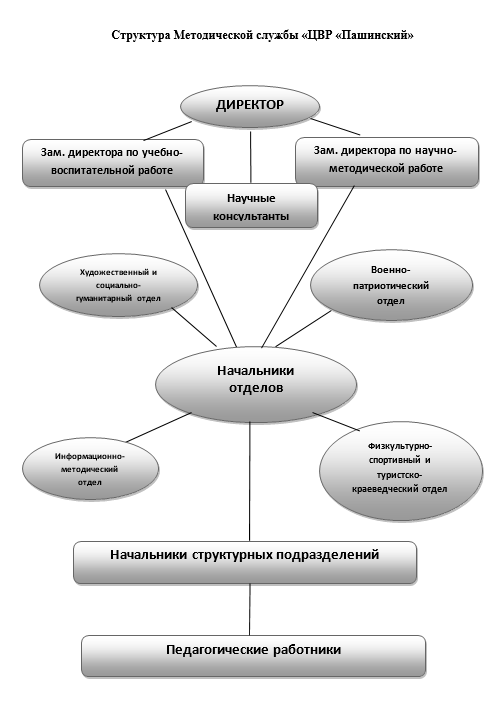 В целях развития и совершенствования образовательной деятельности, повышения профессионального мастерства и творческого роста педагогических работников в Центре функционируют Педагогический и Методический советы.Система повышения квалификации педагогами Центра внешкольной работы насыщена и разнообразна по формам (курсовая подготовка, стажировочные площадки, семинары, круглые столы, вебинары, конференции, мастер-классы, открытые занятия и т.д.). В 2022 г. одной из самых востребованных форм повышения квалификации являлись вебинары. Педагогические и административные работники ЦВР принимали участие в вебинарах, организованных департаментом образования мэрии города Новосибирска, министерством образования НСО, ГБПОУ «Воробьёвы горы» (г.Москва), учреждениями дополнительного профессионального образования, учреждениями дополнительного образования г.Новосибирска. Педагогический коллектив Центра является постоянным участником городских, областных, региональных, всероссийских, международных конференций, конкурсов профессионального мастерства «Сердце отдаю детям», открытого регионального конкурса методических материалов «Секрет успеха», городских конкурсов «Педагогические таланты» «Растим гражданина», и др. Лукина Наталия Юрьевна, педагог-организатор, стала Победителем заочного этапа Всероссийского профессионального конкурса «Арктур» в номинации «методист», а также стала участником очного этапа данного конкурса, который остоялся  21.05.2022 в ФГБОУ «ВДЦ «Смена», Краснодарский край. Конкурс организован Общероссийским Профсоюзом образования и Министерством просвещения Российской Федерации.В ходе XIII Открытого межрегионального конкурса методических материалов “Секрет успеха” Дипломами I степени отмечены работыПономаренко Юлии Александровны, методиста;Баксалова Александра Алексеевича, педагога-организатор;Ахременко Светланы Геннадьевны, заместителя директора по УВР;Петуховой Ксении Анатольевны, педагога дополнительного образования;Ковалевой Эльнары Джаваншировны, педагога дополнительного образования;Кобзевой Людмилы Александровны, педагога дополнительного образования; Осягиной Светланы Раисовны, педагога дополнительного образования.Дипломами II степени отмечена работаСтарковой Лилии Викторовны, педагога дополнительного образования Дипломом III степени отмечена работаПетуховой Ксении Анатольевны, педагога дополнительного образования Несущев Владислав Сергеевич, педагог дополнительного образования стал Лауреатом регионального конкурса образовательных практик дополнительного образования детей «На шаг впереди».	Педагог дополнительного образования Дрокин А.В. принял участие в городском этапе Всероссийского конкурса профессионального мастерства работников сферы дополнительного образования «Сердце отдаю детям»  В XVII Региональном этнокультурном конкурсе детей и взрослых "Через прошлое к будущему" педагог дополнительного образования Мещерякова С.А. получила Диплом II степени Мещерякова С.А.	В ходе городского конкурса программ профильных смен «Перспектива», организованного департаментои образования мэрии г. Новосибирска (Дистанционно) победителями стали программы, составителями которых являются:Коляденко Е.О./ ПДО, Двинянин Д.Ю./ ПДО, Митрохина М.М./ методистНесущев В.С./ ПДО; Митрохина М.М./ методистАхременко И.В./ПДО, Большаков А.В./ПДО, Лукина Н.Ю./ педагог-организатор;Пушкарев С.В./ПДО;Ахременко И.В./ПДО, Большаков А.В./ПДО, Лукина Н.Ю./ педагог-организатор;Пушкарев С.В./ПДО;Лыков Д.Н. /ПДО, Тархова Н.А. / методист;Михайлюк И.И./ методист, Барсукова Е.С./ педагог-организатор, Кравцова М.В., педагог-организатор;Баева Е.С./ ПДО, Митрохина М.М.;Коляденко Е.О./ ПДО; Двинянин Д.Ю./ ПДО, Митрохина М.М./ методист;Несущев В.С./ ПДОПономаренко Ю.А. / методист;Колесникова Ю.В. / начальник отделаПобедителями городского смотра-конкурса организаторов каникулярного отдыха и оздоровления детей «Атмосфера каникул» стали: Ахременко С.Г. / заместитель директора по УВРГуляшова О.А./ педагог-организатор.Повышение квалификации педагогов в 2020 – 2022 гг.В результате эффективной работы Педагогического, Методического советов, Методической службы Центра, педагогические работники публикуют свои статьи в различных профессиональных изданиях: «Интерактивное образование», «Воспитание и дополнительное образование в Новосибирской области», «Педагогическое обозрение», сборниках материалов по итогам различных конференций. В последние годы наметилась тенденция размещения материалов по результатам профессиональной деятельности педагогических работников на онлайн порталах, ресурсах. За 2019 – 2022 гг. суммарно опубликовано более 353 работы в различных изданиях. 	Диссеминация профессионального опыта педагогического коллектива – важное направление деятельности. Формы диссеминации: проведение открытых занятий, мастер-классов, стажировочных площадок для различных категорий потребителей и партнёров – родителей, педагогического сообщества учреждения, района, города, социальных партнёров, участие и презентация опыта в рамках организационно-педагогических мероприятий. Ежегодно педагоги Центра проводят более 200 мероприятий, направленных на распространение своего профессионального опыта. 	С 2018 г. в «ЦВР «Пашинский» функционирует информационно-методический отдел. В 2022 г.цель деятельности отдела: организация информационно-методического сопровождения образовательного процесса в Центре.Для достижения поставленной цели отдел решает следующие задачи:размещение информации о деятельности Центра в средствах массовой информации (официальный сайт МБУДО «ЦВР «Пашинский», сайты вышестоящих организаций, группы в социальных сетях);организация работы по подготовке печатных изданий, содержащих сведения о деятельности Центра и его результативности;организация работы по подготовке информационно-методических материалов (буклетов, брошюр, сборников, методических материалов и т.д.);организация работы по подготовке наглядно-иллюстративных материалов (логотипов, афиш, презентаций и т.д.);организация обучающих мероприятий по презентации опыта работы педагогических работников Центра (презентации, статьи, проекты, портфолио).Внутренняя система оценки качества образования в 2022 г.	Внутренняя система оценки качества образования (ВСОКО) в 2022 г. организована на основе Положения о внутренней системе оценки качества дополнительного образования МБУДО «ЦВР «Пашинский». ВСОКО позволяет обеспечивать высокое качество и доступность дополнительного образования в ЦВР.Целями внутренней системы оценки качества образования являются:формирование единой системы оценки состояния дополнительного образования, обеспечивающей определение факторов и своевременное выявление изменений, влияющих на качество образования в Центре;получение объективной информации о функционировании и развитии системы образования в Центре, тенденциях его изменения и причинах, влияющих на его уровень;предоставление всем участникам образовательного процесса и общественности достоверной информации о качестве дополнительного образования;принятие обоснованных и своевременных управленческих решений по совершенствованию образования и повышение уровня информированности потребителей образовательных услуг при принятии таких решений;прогнозирование развития образовательной системы МБУДО «ЦВР «Пашинский».В структуру ВСОКО входят: Управляющий совет, администрация, Педагогический совет, Методический совет, педагогические работники.Результаты внутренней системы оценки качества образования в 2022 г.Индивидуальные образовательные результатыУсловия образовательного процессаОбразовательный процессПроблемно-ориентированный анализ внешних и внутренних факторов	Проведённый SWOT-анализ деятельности «ЦВР «Пашинский» позволил выделить преимущества, недостатки, возможности и угрозы в развитии учреждения.	Выводы по результатам SWOT-анализа: Педагогический коллектив с высоким профессиональным уровнем и творческим потенциалом готов к апробации и внедрению в образовательный процесс Центра инновационных образовательных программ и технологий, актуальных для развития системы дополнительного образования. Опыт работы с социальными партнерами в организации различных направлений деятельности «ЦВР «Пашинский» является весомым потенциалом в расширении условий для предоставления доступного качественного дополнительного образования учащимся в соответствии с запросами потребителей в целях развития личности ребёнка. Сформированная система управления в ЦВР, организованная работа органов государственно-общественного управления являются основой для расширения социальной открытости Центра для окружающего социума. В Центре созданы условия для достижения основных показателей развития учреждения дополнительного образования, зафиксированных в основополагающих нормативных документах – Концепции развития дополнительного образования в РФ до 2030 г. и Стратегии развития воспитания в РФ. Выстроена система работы с одаренными и талантливыми детьми. Проводятся традиционные брендовые мероприятия, созданы условия для участия в конкурсах, соревнованиях, фестивалях, выставках на городском, областном, региональном, всероссийском и международном уровне. Существуют сопровождение и подготовка обучающихся со стороны педагогов. Не достигнуты все результаты в создании условий для образования детей с ограниченными возможностями здоровья. Необходимо расширять спектр программ для детей с ОВЗ и детей-инвалидов.Требуется усиление предпрофессиональной направленности учебно-воспитательного процесса. Являются недостаточными ресурсы для развития технического, естественнонаучного направлений (кадровые, материально-технические). К числу внешних факторов и условий, которые могут оказать влияние на достижение значений показателей, относятся: 	законодательный фактор: изменения в федеральном законодательстве и законодательстве города Новосибирска, ограничивающие возможность реализации предусмотренных мероприятий; 	политический фактор: изменение приоритетов государственной политики в сфере образования; 	социальные факторы: изменение социальных установок профессионального педагогического сообщества и населения, обусловливающее снижение необходимого уровня общественной поддержки предусмотренных мероприятий.Основные перспективы деятельности МБУДО «ЦВР «Пашинский»:- сохранить, укрепить, продолжить реализацию существующих направлений деятельности, связанных с реализацией дополнительных общеобразовательных программ, реализацией программ воспитательной работы, разнообразной социокультурной деятельности, развитием кадрового потенциала;- сохранить высокий уровень программного обеспечения, внести вклад в развитие доступности дополнительного образования для обучающихся через реализацию уровневого, модульного подхода к построению содержания программ;- поступательное включение Центра в систему персонифицированного финансирования;- участие в реализации нацпроекта «Образование», по направлениям – организация работы с детьми с ОВЗ и детьми-инвалидами; усиление предпрофессиональной направленности учебно-воспитательного процесса;- поддержка высокого качества дополнительного образования и использование методов медиа-образования с учётом особенностей современного цифрового поколения, активное использование компетентностного подхода к результатам реализации программ. Включение в городской медиаобразовательный проект;-дальнейшее развитие кадрового потенциала Центра через систему повышения квалификации, привлечение представителей науки, управления образованием; интенсификация участия педагогических работников в профессиональных конкурсах;-дальнейшее развитие молодёжного общественного движения (подростковый актив);-усиление проектной составляющей в работе педагогов (реализация педагогических, социальных проектов);-сохранение приоритета здоровьесберегающих технологий в деятельности педагогического коллектива;-дальнейшее расширение и укрепление социального партнёрства с целью создания оптимальных условий для развития личности обучающихся;-дальнейшее активное участие в реализации городских проектов «АртСубботы», «Эстафета патриотизма поколений», реализация профильных каникулярных смен и др.;- продолжение прлодотворной работы с обучающимися с ОВЗ и детьми-инвалидами в рамках городского проекта «Модель сетевого взаимодействия образовательных организаций в инклюзивном образовательном пространстве города Новосибирска» в качестве городской инновационной площадки;-укрепление позитивного имиджа учреждения через поддержку информационной открытости;-дальнейшее развитие разработанной внутренней системы оценки качества образования (ВСОКО) как механизма управления развитием «Центра внешкольной работы «Пашинский».Высшей ценностью для коллектива Центра является забота о детях. Это и определяет приоритетное направление в деятельности, связанное с обеспечением доступности и качества современного дополнительного образования.  За 2022 г. коллектив МБУДО «ЦВР «Пашинский» отмечен следующими наградами:Почётная грамота Законодательного собрания Новосибирской области (апрель, 2022 г.);Почётная грамота департамента образования мэрии г.Новосибирска (апрель, 2022 г.);Почётная грамота мэра г.Новосибирска (апрель, 2022 г.);Благодарность Губернатора НСО (апрель, 2022 г.);Благодарность Главы администрации Калининского района г.Новосибирска (апрель, 2022 г.)Благодарственное письмо департамента образования мэрии города Новосибирска (май 2022 г.);Благодарственное письмо мэра г.Новосибирска (сентябрь 2022 г.);Педагог дополнительного образования Томилова И.Н. занесена на Доску Почёта Калининского района г.Новосибирска (октябрь, 2022 г.);Свидетельтво о присвоении статуса «Образцовый» коллектив в сентябре 2022 г. получили: Обрацовый коллектив «Детская вокальная студия «До-Ми-Солька», Образцовый хореографический коллектив «Юнона»;Директор МБУДО «ЦВР «Пашинский» Е.В. Веремьянина награждена Почетной грамотой министерства просвещения Российской Федерации (ноябрь, 2022 г.)Педагог дополнительного образования Смоляк С.В. стала победителем конкурса «Лучший педагогический работник Новосибирской области» в 2022 г.;РАЗДЕЛ 2. ИНФОРМАЦИЯ О ПОКАЗАТЕЛЯХ ДЕЯТЕЛЬНОСТИ ПРИНЯТна заседании Педагогического советаПротокол № 91 от «15» февраля 2023 г.СОГЛАСОВАНОПредседатель Управляющего совета______________С.Г. Ахременко«15» февраля 2023 г.УТВЕРЖДАЮДиректор МБУДО«ЦВР «Пашинский»___________ Е.В.ВеремьянинаПриказ № 50-од от «15» февраля 2023 г.№ п/пНаименование разделаНаименование разделаНаименование разделаНомер страницыНомер страницыРАЗДЕЛ 1.АНАЛИТИЧЕСКАЯ ЧАСТЬРАЗДЕЛ 1.АНАЛИТИЧЕСКАЯ ЧАСТЬРАЗДЕЛ 1.АНАЛИТИЧЕСКАЯ ЧАСТЬ331.1.Краткая характеристика МБУДО «ЦВР «Пашинский»31.2.Анализ результатов деятельности за 2022 г. 71.3.Образовательная деятельность в 2022 г.81.4.Воспитательная работа в 2022 г.311.5.Кадровые условия в 2022 г.411.6.Внутренняя система оценки качества образования471.7.SWOT-анализ деятельности511.8.Основные перспективы деятельности541.9.Награды коллектива в 2022 г.55РАЗДЕЛ 2. ИНФОРМАЦИЯ О ПОКАЗАТЕЛЯХ ДЕЯТЕЛЬНОСТИРАЗДЕЛ 2. ИНФОРМАЦИЯ О ПОКАЗАТЕЛЯХ ДЕЯТЕЛЬНОСТИРАЗДЕЛ 2. ИНФОРМАЦИЯ О ПОКАЗАТЕЛЯХ ДЕЯТЕЛЬНОСТИ5656Количество ДОП96Художественное направлениеФизкультурно-спортивное направлениеСоциально-гуматитарное направлениеТехническое направлениеТуристско-краеведческое направлениеЕстественнонаучное направлениеКоличество ДОП96392922321№ п/пНаправлениеКоличество выпускников/чел.Художественное71Физкультурно-спортивное167Социально-гуманитарное153Техническое5Туристско-краеведческое0Естественнонаучное0      Итого по Центру      Итого по Центру396Направленность ДОПКоличество ДОПКоличество ДОПКоличество ДОПКоличество обучающихсяКоличество обучающихсяКоличество обучающихсяНаправленность ДОП202020212022202020212022Художественная373939147317481731Физкультурно-спортивная252729158117291847Социально-гуманитарная141522737615777Техническая2335361121Туристско-краеведческая122233264Естественнонаучная111151560Всего808796389242004600ГодУчащиеся из неполных семейДети – сироты, оставшиеся без попечения родителейУчащиеся из многодетных семейДети, проживающие в малообеспеченных семьяхСостоящие на учете ВШУСостоящие на учете ПДНДети-мигранты202017432564464820211743257445282022178206241229НаправленностьДети категории ОВЗДети-инвалидыСоциально-гуманитарная 374Художественная 303Физкультурно-спортивная5212Техническая 21Туристско-краеведческая11ИТОГО12221ИТОГО143143Местный уровеньРайонный уровеньГородской уровеньОбластной уровеньРегиональный уровеньВсероссийский уровеньМеждународный уровеньВсегоИТОГО:8662987631232195844933 346Местный уровеньРайонный уровеньГородской уровеньОбластной уровеньРегиональный уровеньВсероссийский уровеньМеждународный уровеньИтогоI место55148213122123220II место57237414141312207IIIместо55196612485169Гран-При00001113Лауреат00000426Дополнительная номинацияСпециальный диплом - 40Специальный диплом - 14За волю к победе - 130224Итого1715623640344745629№ п/пНазвание программыДата утвержденияПериод реализацииДатаследующего утверждения Возрастной диапазонСоставительПрограммы, проекты воспитательной работы Программы, проекты воспитательной работы Программы, проекты воспитательной работы Программы, проекты воспитательной работы Программы, проекты воспитательной работы Программы, проекты воспитательной работы Программы, проекты воспитательной работы Рабочая программа воспитания МБУДО «ЦВР «Пашинский» «Будущее за нами» 21.05.212021-202521.05.253-18Ахременко С.Г., заместитель директора по УВРПрограмма по гражданско-патриотическому воспитанию «Я-гражданин - России»14.09.162016-202114.09.213-18Ахременко С. Г., методистПрограмма воспитательной работы структурного подразделения «Спортивное» «Вместе»25.09.202020-202518.09.253-18Ширяева Н.К., методистЛукина Н.Ю., педагог-организаторАхременко С.Г., методистПрограмма воспитательной работы структурного подразделения «Зал бокса» «Становление личности»25.09.202020-202525.09.257-18Большаков С.В., начальник структурного подразделения «Зал бокса» Костюк Е. О. Инструктор по ФК Программа воспитательной работы структурного подразделения «Гвардейский» «Новое поколение» 25.09.202020-2025       25.09.253-18Захарова О.Ю., педагог-организаторПономаренко Ю.А., методистАхременко С. Г., зам директора по УВРПрограмма воспитательной работы структурного подразделения «Парус» «Попутный ветер»25.09.202020-202525.09. 253-18Захаренко И.Ю., начальник структурного подразделения «Парус»  Хромченко В.В., методистПрограмма воспитательной работы «От прекрасного к доброму» структурного подразделения «Центр»25.09.202020-202525.09.253-18Ахременко О.В., методистАхременко С.Г., методист Программа воспитательной работы структурного подразделения фитнес-клуб «Дорогою добра» 03.09.192019-202303.09.243-18Леукина Е.Н., педагог-организаторПрограмма воспитательной работы Школы раннего развития «Пчелка» «Мы вместе»  25.09.182018 -202325.09.235-7Осягина С.Р., педагог-организаторПрограмма воспитательной работы ШРР структурного подразделения «Гвардейский» «Я, Ты, Он, Она – вместе дружная семья» 19.09.20182018-202219.09.20225-7Ахременко С. Г., методистШимотюк В. П., методистПрограмма по гражданско-патриотическому воспитанию структурного подразделения «Гвардейский» «Великая память России!»25.09.202020-202325.09.233-18Захарова О.Ю., педагог-организаторАхременко С.Г., методистПрограмма организации и проведения интеллектуальных игр «КВИЗ»13.09.172017-202113.09.2110-18Баксалов А.А., педагог-организаторПроект по лыжным гонкам «SkiTour»25.09.202021-202225.09.207-18Ширяева Н.К.,методист  Чумова И.Г., Полуянов А.Ф. ПДОПроект по развитию визуальной культуры учащихся фотостудии «Объектив» «Арт-пространство Гвардейский»23.03.202204.04.2022-10.04.202223.03.2311 - 18Филимошин И. М., ПДОМитрохина М. М., методистПроект «Supergirl» 06.09.2109.2022-12.202206.09.2312-16Барсукова Е.С., ПДОПроект «Если хочешь много знать, надо много книг читать»25.09.202020-20222 года5-7 летОсягина С.Р., Кобзева Л.А.Проект по патриотическому воспитанию «Это мы никогда не забудем»17.01.202020-2023 3 года11-12 летГуляшова О.А., педагог-организаторПроект «Страна книг» в рамках реализации ДООП «Родное слово»06.09.212021-20243 года7-18 летСтаркова Л.В., ПДОПроект «Народный калейдоскоп» 03.09.192021-20221 год7-11 летГуляшова О.А., педагог-организаторПрограммы, проекты каникулярного отдыха детейПрограммы, проекты каникулярного отдыха детейПрограммы, проекты каникулярного отдыха детейПрограммы, проекты каникулярного отдыха детейПрограммы, проекты каникулярного отдыха детейПрограммы, проекты каникулярного отдыха детейПрограммы, проекты каникулярного отдыха детейПрограмма организации занятости детей в летний период «Лето возможностей»01.02.212021-202301.02.233-18Хламова А. М., заместитель директора по НМРАхременко С. Г., заместитель директора по УВРТархова Н. А., начальник отделаКовалева Э. Д., начальник отделаПрограмма организации каникулярного отдыха структурного подразделения «Гвардейский» «Незабываемые каникулы»17.01.202020-202301.2023        3-18Митрохина М.М., методистЗахарова (Козлова) О.Ю., педагог-организатор Воспитательная программа по организации летнего отдыха детей «Добрая планета – Детство!»04.03.202020-2023 2023-2024 3-18Ахременко О.В., методистАхременко С.Г., методистПрограмма по гражданско-патриотическому воспитанию структурного подразделения «Гвардейский» «Великая память России!»25.09.202020-202325.09.233-18Захарова (Козлова) О.Ю., педагог-организаторАхременко С.Г., методистПрограмма воспитательной работы в летний период структурного подразделения «Парус» «Под Парусом»27.05.192019-202427.05..243-18Старкова Л.В., методистВедерникова О.Г. ПДОПрограмма организации летнего отдыха, оздоровления и занятости детей в летний период на базе Спортивного подразделения «Ритмы лета»19.05.212021-202319.05.233-18Ахременко И.В., начальник структурного подразделения «Спортивное»Ширяева Н.К., методистЛукина Н.Ю., педагог-организаторПрограмма городской профильной смены «На старте» (для обучающихся объединения «Футбол», «Дзюдо», Студия Образцового ансамбля танца «Зоренька»)12.01.22Июнь 202212.06.237-15Лукина Н.Ю., педагог-организатор; Ахременко И.В., начальник структурного подразделения; Пушкарёв С.В., ПДО, Большаков А.В., ПДО; Шмелева К.Д., педагог-организаторПрограмма городской профильной смены «Движение ввысь» (для обучающихся объединения «Футбол», «Дзюдо», Художественная гимнастика»)12.01.22Июнь 202212.06.23        7-15Лукина Н.Ю., педагог-организатор; Ахременко И.В., начальник структурного подразделения; Пушкарёв С.В., ПДО, Большаков А.В., ПДО; Шмелева К.Д., педагог-организаторПрограмма районной профильной смены «Танец и мы!»12.01.22Июнь 202212.06.236-18Коляденко Е. О., ПДОДвинянин Д. Ю., ПДО Программа туристического маршрута «Малый поход «Пашино-2022»12.01.22Июнь 202212.06.237-14Шишков И., ПДОПрограмма районной профильной смены «Время первых»12.01.22Июнь 202212.06.2312-17Пономаренко Ю. В., методистПрограмма районной профильной смены «Школа бокса»12.01.22Июнь 202212.06.2310-18Лыков Д.Н., ПДОТархова Н.А., методистПрограмма районной профильной смены «Весёлый грамотейка»12.01.22Июнь 202212.06.237-16Старкова Л. В., ПДО Программа районной профильной смены «Путешествие на волшебном поезде»12.01.22Июнь 202212.06.237-11Михайлюк И.И., начальник струкутрного подразделенияПрограмма районной профильной смены «Мир кукол»12.01.22Июнь 202212.06.238-11Баева Е. С., ПДОПрограмма районной профильной смены «Путь юного туриста»12.01.22Июнь 202212.06.239-12Несущев В. С., ПДОПрограмма районной профильной смены по организации летнего отдыха и оздоровления курсантов и юнармейцев военно-патриотического клуба «Пашинцы» «Будущее за нами»12.01.22Июнь 202212.06.236-18Колесникова Ю. В., начальник отдела Программа районной профильной смены«Путешествие по сказкам А.С. Пушкина»12.01.2201.08-21.08.2212.06.237-10Стафеева Н. Н., ПДОПроект «Каникулы на отлично»03.09.192019-20222 года7-18 летШмелева К.Д., педагог-организаторПроект «Ярмарка чудес» ЛДП «Солнышко» МБОУ СОШ № 3423.03.202230.05.22-23.06.2223.03.20236-11Гуляшова О. А., педагог-организатор Проект по организации летнего досуга детей и подростков «Маленькие дети на большой планете» ЛДП «Улыбка» МБОУ СОШ № 4623.03.202230.05.22-23.06.2223.03.20236-12Захаренко И. Ю., начальник структурного подразделенияПроект «Лето начинается с мечты» для учащихся ЛДП «Солнышко» МБОУ Лицей №8123.03.202201.06.22-23.06.2223.03.20236-15Пономаренко Ю. А., Баксалов А.А.Проект «Игры нашего двора»23.03.2022Июнь-август 202223.03.20235-11Огородникова Л. В., педагог-организаторПроект «Лето без планшета»23.03.2022Июнь-август 202223.03.20237-14Огородникова Л. В., педагог-организаторПроект профильной смены «Мастерская чудес»23.03.2022Июнь 202223.03.20235-15Мещерякова С.А., ПДОРеализация проекта «Музыкальное лето»23.03.2022Июнь 202223.03.20238-13Трубина Г. В., ПДОПроект образцового хореографического коллектива «Юнона» «Танцуй, лето!»23.03.2022Июнь 202223.03.20239-13Сиротина М. И., ПДОПрохорова М.Д., ПДОЕвдокимова Н.Д., ПДОРеализация проекта «Геометрический город»23.03.2022Июнь 202223.03.20235-7Митякова О.С., ПДОШимотюк В.П., ПДОРеализация проекта «Единство музыки и танца»23.03.2022Июнь 202223.03.20237-17Никиткова Е. Н., ПДОНикитков Л. А., ПДОПрограмма учебно-тренировочных сборов физкультурно-спортивного объединения «Волейбол»23.03.202201.06.22-24.06.2223.03.20238-15Добринский В. М., Митрохина М. М., методистПрограмма учебно-тренировочных сборов «Гимнастика-здоровье и красота» 23.03.202202.06.22-20.06.2223.03.20235-12Присмотрова Л.Ю., ПДО
Убайдуллаева Ж.Э., ПДОПрограмма учебно-тренировочных сборов «Футбол»23.03.2022Июнь, август 202223.03.20236-18Пушкарев С. В., ПДО, Ширяева Н. К., методистПрограмма учебно-тренировочных сборов «Художественная гимнастика»23.03.2022Июнь-август 202223.03.20233-18Томилова И. Н., ПДО, Ширяева Н. К., методистПрограмма учебно-тренировочных сборов «Дзюдо»23.03.2022Июнь, август 202223.03.20236-18Ахременко И. В., ПДО, Большаков А. В., ПДОПрограмма учебно-тренировочных сборов «Лыжные гонки»23.03.2022Июнь, август 202223.03.20236-18Полуянов А. Ф., Чумова И. Г., ПДО Ширяева Н. К., методистПроект «Танцевака» 26.05.202201.06.22-17.06.2226.05.20235-16 летГребенникова Ю.В., ПДОПроект «Планета детства» 26.05.202218.08.22-31.08.2226.05.20235-16 летГребенникова Ю.В., ПДОПроекты, реализуемые с педагогамиПроекты, реализуемые с педагогамиПроекты, реализуемые с педагогамиПроекты, реализуемые с педагогамиПроекты, реализуемые с педагогамиПроекты, реализуемые с педагогамиПроекты, реализуемые с педагогамиПедагогический проект «Педагогические старты»18.09.21Социально-педагогическаяРазновозрастной2021-2022 уч. годБаксалов А.А., педагог-организаторПоказатели2019/2020 учебный год2020/2021 учебный год2021/2022 учебный год Всего мероприятий295 + 96 (дистанционно)Всего: 391507613Всего участников26915 + (5678 дистанционно)Всего: 3259341 97342022202020212022Общее количество педагогических работников 110111111Учреждение повышения квалификации202020212022НИПКиПРО224215НГПУ200ГЦРО300Эгида1810Дом народного творчества001Дистанционные курсы18166Переподготовка400Магистратура211Вебинары757080Другие учреждения ПК161910Всего повысили квалификацию155148113КритерийПоказательИндикаторЕд.Уровень учебных достиженийУровень обученностиОтношение числа обучающихся, имеющих «высокий» уровень освоения предметных результатов по дополнительным общеобразовательным программам к общему числу обучающихся80 %Уровень внеучебных достиженийУчастие в конкурсах, соревнованиях в соответствии с профилем реализуемой дополнительной общеобразовательной программыДоля числа участников конкурсов и соревнований от общего количества обучающихся73%Уровень внеучебных достиженийУчастие в конкурсах, соревнованиях в соответствии с профилем реализуемой дополнительной общеобразовательной программыДоля числа призёров конкурсов и соревнований от общего количества обучающихся14 %Уровень внеучебных достиженийПроектная деятельностьДоля учащихся, включённых в проектную деятельность от общего количества обучающихся9%Получение дополнительного образованияОбучающие, осваивающие дополнительные общеобразовательные общеразвивающие программыКоличество обучающихся4600Получение дополнительного образованияОбучающие, осваивающие программы физкультурно-спортивной направленностиКоличество обучающихся/доля обучающихся от общего количества обучающихся1847 /40%Получение дополнительного образованияОбучающие, осваивающие программы художественной направленностиКоличество обучающихся/доля обучающихся от общего количества обучающихся1731 /38%Получение дополнительного образованияОбучающие, осваивающие программы социально-гуманитарной направленностиКоличество обучающихся/доля обучающихся от общего количества обучающихся777 /17%Получение дополнительного образованияОбучающие, осваивающие программы технической направленностиКоличество обучающихся/доля обучающихся от общего количества обучающихся121 /3%Получение дополнительного образованияОбучающие, осваивающие программы естественнонаучной направленностиКоличество обучающихся/доля обучающихся от общего количества обучающихся60/1%Получение дополнительного образованияОбучающие, осваивающие программы туристско-краеведческой направленностиКоличество обучающихся/доля обучающихся от общего количества обучающихся64/1%Получение дополнительного образованияОбучающиеся «продвинутого» уровня освоения дополнительных общеобразовательных программ (5-го и более лет обучения)Доля учащихся, освоивших «стартовый» и «базовый» уровни обучения по дополнительным общеобразовательным программам, 5-го и более лет обучения от общего количества обучающихся1180/ 25,6%Получение дополнительного образованияОбучающиеся, освоившие полный курс программ дополнительного образования в 2019-2020 гг.Количество человек, прошедших итоговую аттестацию обучения по дополнительным общеобразовательным программам 386/8, 3Уровень социализацииСоциальная пробаКоличество социальных партнёров40Уровень социализацииСоциальная практикаДоля обучающихся, участвующих в реализации воспитательных мероприятий от общего количества обучающихся100%Уровень социализацииГотовность к продолжению обучения по профилю освоенной дополнительной общеобразовательной программыДоля обучающихся, поступивших в учреждения СПО, ВУЗы по профилю освоенных дополнительных общеобразовательных программ от общего количества выпускников0,1%Уровень социализацииАсоциальное поведениеДоля числа обучающихся, состоящих на учёте в ОПДН к общему числу обучающихся0,04%Безопасность и здоровьеУровень здоровья обучающихсяОтношение числа обучающихся с инвалидностью к общему числу обучающихся0,3%Безопасность и здоровьеУровень здоровья обучающихсяОтношение числа обучающихся с ограниченными возможностями здоровья к общему числу обучающихся2,6 %Безопасность и здоровьеУровень травматизмаДоля числа зафиксированных случаев травматизма от общего числа обучающихся0,1%КритерийПоказательИндикаторЕд.Материально-технические условияСостояние зданий и помещенийДоля помещений, находящихся в аварийном состоянии0 %Материально-технические условияИнформационное обеспечениеДоля кабинетов, имеющих выход в Интернет20%Материально-технические условияИнформационное обеспечениеДоля числа кабинетов, имеющих ПК20%Материально-технические условияИнформационное обеспечениеКоличество мультимедийной техники12Материально-технические условияОбеспеченность учебно-методическими, дидактическими, наглядно-демонстрационными материаламиДоля учебных кабинетов, помещений, оснащённых необходимым оборудованием (в соответствии с профилем дополнительной общеобразовательной программы) не менее чем на 80 %100%Кадровое обеспечениеОбразование педагоговДоля числа педагогических работников с высшим образованием80%Кадровое обеспечениеОбразование педагоговДоля числа педагогических работников, имеющих образование по профилю «педагогические науки» 62%Кадровое обеспечениеКвалификация педагоговДоля числа педагогов, имеющих квалификационные категории98%Кадровое обеспечениеКвалификация педагоговДоля числа педагогов, имеющих высшую квалификационную категорию43,6%Кадровое обеспечениеКвалификация педагоговДоля числа педагогов, прошедших курсы повышения квалификации в текущем году36%Кадровое обеспечениеКвалификация педагоговДоля педагогов, повысивших свою квлфикцию по Фз (1 раз в 3 года)99 %Кадровое обеспечениеКвалификация педагоговДоля числа педагогов, прошедших переподготовку в текущем году0%Организация образовательного процессаРазнообразиенаправленностей дополнительного образованияДоля числа программ художественной направленности от общего количества программ46 %Организация образовательного процессаРазнообразиенаправленностей дополнительного образованияДоля числа программ физкультурно-спортивной направленности от общего количества программ31%Организация образовательного процессаРазнообразиенаправленностей дополнительного образованияДоля числа программ социально-гуманитарной направленности от общего количества программ 18 %Организация образовательного процессаРазнообразиенаправленностей дополнительного образованияДоля числа программ технической направленности от общего количества программ2,5%Организация образовательного процессаРазнообразиенаправленностей дополнительного образованияДоля числа программ туристско-краеведческой направленности от общего количества программ1,25%Организация образовательного процессаРазнообразиенаправленностей дополнительного образованияДоля числа программ естественнонаучной направленности от общего количества программ1,25%Организация образовательного процессаУровень освоения дополнительных общеобразовательных программДоля числа программ стартового и базового уровня74%Организация образовательного процессаУровень освоения дополнительных общеобразовательных программДоля числа программ продвинутого уровня26%Удовлетворение индивидуальных запросов обучающихсяИндивидуальные учебно-тематические планыДоля числа детей, охваченных индивидуальными учебно-тематическими планами5,1%Управление образовательным учреждениемНормативно-правовая документацияНаличие лицензии на ведение образовательной деятельностиДАУправление образовательным учреждениемПривлечение общественности к управлению Центром Наличие Управляющего совета ЦентраДАУправление образовательным учреждениемЭффективность управленияДоля респондентов, удовлетворённых управлением образовательной системой, от общего количества опрошенных100%Реализация дополнительных общеобразовательных программСоответствие дополнительных общеобразовательных программ федеральным нормативно-правовым требованиямДоля ДООП, соответствующих федеральным нормативным требованиям100%Использование активных, интерактивных, инновационных технологий и методов обученияСоответствие используемых технологий требованиям дополнительной общеобразовательной программыДоля педагогов, использующих инновационные, активные методы обучения на практике100 %КритерийПоказательИндикаторЕд.Востребованностьдетских объединений дополнительного образования в ЦентреСоответствие наполняемости групп требованиям локальных актов ЦентраДоля групп детских объединений, укомплектованных на 100 % от общего количества групп100%Тип дополнительныхобщеобразовательных программмодифицированнаяДоля числа реализуемых показателей от общего количества показателей81,25%32,5% 3,75 %Тип дополнительныхобщеобразовательных программавторскаяДоля числа реализуемых показателей от общего количества показателей81,25%32,5% 3,75 %Тип дополнительныхобщеобразовательных программкомплекснаяДоля числа реализуемых показателей от общего количества показателей81,25%32,5% 3,75 %Уровень освоения дополнительныхобщеобразовательных программобщекультурныйДоля числа реализуемых показателей от общего количества показателей67,5%32,5 %Уровень освоения дополнительныхобщеобразовательных программуглубленныйДоля числа реализуемых показателей от общего количества показателей67,5%32,5 %Уровень реализации дополнительныхобщеобразовательных программдошкольное (возраст обучающихся до 6-7 лет)Доля числа реализуемых показателей от общего количества показателей45 %Уровень реализации дополнительныхобщеобразовательных программначальное(возраст обучающихся до 10-11 лет)Доля числа реализуемых показателей от общего количества показателей30,76%Уровень реализации дополнительныхобщеобразовательных программОсновное(возраст обучающихся  11-15 лет)Доля числа реализуемых показателей от общего количества показателей19%Уровень реализации дополнительныхобщеобразовательных программСреднее(возраст обучающихся  16-18 лет)Доля числа реализуемых показателей от общего количества показателей4,85%Форма организации учебного процессагрупповаяДоля числа реализуемых показателей от общего количества показателей80%Форма организации учебного процессаиндивидуальная Доля числа реализуемых показателей от общего количества показателей20%Научно-методическая деятельность педагогического коллективаОрганизация инновационной деятельностиДоля количества педагогов, занятых научно-исследовательской работой и проектной деятельностью, от общего числа педагогов10 %Научно-методическая деятельность педагогического коллективаОрганизация инновационной деятельностиДоля количества педагогов, применяющих инновационные педагогические технологии, от общего числа педагогов44%Научно-методическая деятельность педагогического коллективаРаспространение и популяризация собственной педагогической деятельностиДоля числа педагогов, активно участвующих в работе методических мероприятий различного уровня (семинары, стажёрские площадки, школы роста, открытые занятия, мастер-классы, выступления, конференции)26%Научно-методическая деятельность педагогического коллективаРаспространение и популяризация собственной педагогической деятельностиДоля числа педагогов, имеющих собственные публикации53%Научно-методическая деятельность педагогического коллективаРаспространение и популяризация собственной педагогической деятельностиДоля педагогов, принимающих участие в профессиональных конкурсах разного уровня26%Воспитательная работаЦелостная система воспитательной работыНаличие в Центре программы воспитательной работыДАВоспитательная работаЦелостная система воспитательной работыКоличество программ воспитательной работы в структурных подразделениях18Воспитательная работаЦелостная система воспитательной работыКоличество проектов воспитательной направленности, реализуемых в текущем учебном году14Воспитательная работаРабота с одарёнными детьмиКоличество традиционных организуемых Центром мероприятий для поддержки детской одарённости (конкурсы и соревнования городского, областного уровней)14Воспитательная работаПривлечение родителей к учебно-воспитательной работеКоличество мероприятий с привлечением родительской общественности219Воспитательная работаДетское самоуправлениеФункционирование детского активаДАВоспитательная работаКультурно-массовая работаКоличество досуговых мероприятий для участников образовательного процесса507Воспитательная работаКультурно-массовая работаКоличество досуговых мероприятий для жителей жилого района Пашино31Воспитательная работаПатриотическое воспитаниеКоличество проводимых мероприятий по данному направлению103Информационная открытость образовательного процессаФункционирование официального сайтаНаличие актуальной информации по различным направлениям образовательной деятельностиДАИнформационная открытость образовательного процессаРазмещение информации о деятельности Центра в СМИНаличие актуальных публикаций о деятельности Центра в СМИДАСоответствие запросу родителей и обучающихсяДоля числа респондентов, удовлетворённых организацией образовательного процесса (по каждой категории отдельно)98%Сильные стороныСлабые стороныСтабильный педагогический состав, высокий уровень профессионализма педагогических работниковУдалённость от городской черты, сложная транспортная доступностьОбширная материально-техническая база: шесть отдельно стоящих структурных подразделений, лыжная база, две хоккейных коробки, открытые площадки, сквер «Пашинский», созданная предметно-развивающая средаУдалённость от организаций среднего профессионального, высшего образования, научно-методических центров города Новосибирска, организаций профессиональной подготовки работников образования города Новосибирска Широкий спектр образовательных услуг, их разнообразиеНебольшое количество молодых сотрудниковБольшое количество социальных партнёровНаличие незначительного числа инертных работниковБольшое количество обучающихсяНедостаточное использование отдельными педагогами цифровых технологийСформированная корпоративная культураНедостаточное количество программ, проектов, воспитательных мероприятий, направленных на предпрофессиональную ориентацию обучающихсяДемократический стиль управления, построенный на принципах целостности, доверия, инициативыНедостаточный опыт организации дополнительного образования для детей с ограниченными возможностями здоровьяПрактически полное отсутствие конкурентов при территориальной обособленности от городской чертыТребуется расширение материально-технической базы для реализации программ технической направленностиПозитивный имидж учреждения, выявляемый в ходе ежегодного мониторинга системы образованияТребуется ремонт большого количества помещенийНаличие традиционных брендовых мероприятий городского и областного уровней, брендовых детских объединенийНедостаток педагогических кадров для реализации программ естественнонаучного профиля, робототехниикиГотовность части педагогического коллектива к инновационной деятельности, профессиональному развитиюОграниченные возможности использования потенциала негосударственного сектораНаличие сетевых партнёровНевысокая заинтересованность педагогических работников к обобщению, диссеминации педагогического опыта и участию в профессиональных конкурсах и организационно-педагогических мероприятияхБольшое количество образовательных учреждений дошкольного, основного общего образования на территории жилого районаНевысокий приток новых педагогических работников в 2020-2022 гг.Широкое социокультурное пространство учрежденияОграниченные возможности использования потенциала негосударственного сектораФункционирование системы внутренней оценки качестваВозможностиУгрозыИспользование социокультурного пространства жилого района Пашино, Калининского района города НовосибирскаИзменения в законодательстве, затрагивающие сферу дополнительного образованияПривлечение молодых профессионаловУсиление конкуренции на рынке образовательных услугОбновление содержания дополнительных общеобразовательных программ, поддержание высокого качестваЭкономические трудности развития мегаполисаУчастие в городских проектах по внедрению персонифицированного финансированияСнижение уровня финансирования и сокращение штатного расписанияРазвитие технического творчества в рамках создания «новых мест» в дополнительном образованииДефицит педагогов для реализации программ технической, естественнонаучной направленностиРасширение возможностей предпрофессионального просвещения обуающихсяДефицит педагогов для организации деятельности детских общественных объединенийВнедрение программ для обучающихся с ОВЗРазвитие образовательного неравенства семей в связи с разницей в доходахДальнейшее развитие кадрового потенциалаОтток квалифицированных кадров из сферы дополнительного образованияВнедрение системы внутренней оценки качества (ВСОК)Неполное соответствие материальных и кадровых ресурсов учреждения требованиям государственной политики в области дополнительного образования  Участие в городских, региональных и федеральных проектахСоздание открытых сервисов информационного сопровождения (навигации) для участников дополнительных общеобразовательных программРазвитие инфраструктуры дополнительного образования за счёт привлечённых средств и грантовой деятельностиОпора на инициативы детей и семьи, использование ресурсов семейных сообществ, позитивного потенциала подростковых и молодежных субкультурных сообществ Развитие сетевых форм взаимодействия с образовательными организациямиПоддержка деятельности профессиональных сообществ педагогов сферы дополнительного образованияИзучение передового образовательного опыта, лучших практик дополнительного образованияОбщие сведения об образовательной организацииОбщие сведения об образовательной организацииПолное наименование образовательной организации (согласно Уставу)Муниципальное бюджетное учреждение дополнительного образования города Новосибирска «Центр внешкольной работы «Пашинский»Реквизиты лицензии (орган, выдававший лицензию, номер лицензии, серия, номер бланка, начало периода действия, окончание периода действия)МИНИСТЕРСТВО ОБРАЗОВАНИЯ, НАУКИ И ИННОВАЦИОННОЙ ПОЛИТИКИ НОВОСИБИРСКОЙ ОБЛАСТИ; СЕРИЯ 54Л01 №0002632; БЕССРОЧНОРеквизиты свидетельства о государственной аккредитации (орган, выдавший свидетельство, номер свидетельства о государственной аккредитации, серия, номер бланка, начало периода действия, окончание периода действия)не предусмотреноРаздел 1. Образовательная деятельностьРаздел 1. Образовательная деятельностьРаздел 1. Образовательная деятельностьРаздел 1. Образовательная деятельностьРаздел 1. Образовательная деятельность№ п/пПоказательЗначение показателяЗначение показателяЗначение показателя№ п/пПоказатель2020202120221.1 Общая численность обучающихся, в том числе:4200460046001.1.1 детей дошкольного возраста (3-7 лет)чел.190917681577%45,4538,4334,281.1.2 детей младшего школьного возраста (7-11 лет)чел.129217491776%30,7638,0238,611.1.3 детей среднего школьного возраста (11-15 лет)чел.7958901055%18,9319,3522,931.1.4 детей старшего школьного возраста (15-17 лет)чел.204193192%4,864,204,171.2 Численность/ удельный вес численности обучающихся, обучающихся по образовательным программам по договорам об оказании платных образовательных услуг, в общей численности обучающихсячел.000%0,000,000,001.3 Численность/ удельный вес численности обучающихся, занимающихся в 2-х и более объединениях (кружках, секциях, клубах), в общей численности обучающихсячел.107714741840%25,6432,0440,001.4 Численность/ удельный вес численности обучающихся, с применением дистанционных образовательных технологий, электронного обучения, в общей численности обучающихсячел.000%0,000,000,001.5 Численность/ удельный вес численности обучающихся по образовательным программам для детей с выдающимися способностями, в общей численности обучающихсячел.000%0,000,000,001.6 Численность/ удельный вес численности обучающихся по образовательным программам, направленным на работу с детьми с особыми потребностями в образовании, в общей численности обучающихся:чел.414420350%9,869,137,611.6.1 обучающиеся с ограниченными возможностями здоровьячел.143143143%3,403,113,111.6.2 дети-сироты, дети, оставшиеся без попечения родителейчел.323220%0,760,700,431.6.3 дети-мигрантычел.889%0,190,170,201.6.4 дети, попавшие в трудную жизненную ситуациючел.231237178%5,505,153,871.7 Численность/ удельный вес численности обучающихся, занимающихся учебно-исследовательской, проектной деятельностью, в общей численности обучающихсячел.000%0,000,000,001.8 Численность/ удельный вес численности обучающихся, принявших участие в массовых мероприятиях (конкурсы, фестивали, конференции), в общей численности обучающихся:чел.200216772552%47,6736,4655,481.8.1 на муниципальном уровнечел.626666763%14,9014,4816,591.8.2 на региональном уровнечел.37698219%8,952,134,761.8.3 на межрегиональном уровнечел.225191493%5,364,1510,721.8.4 на федеральном уровнечел.500447584%11,909,7212,701.8.5 на международном уровнечел.275275493%6,555,9810,721.9 Численность/ удельный вес численности обучающихся - победителей и призеров массовых мероприятий (конкурсы, соревнования, фестивали, конференции), в общей численности обучающихся:чел.406365402%9,677,938,741.9.1 на муниципальном уровнечел.129220236%3,074,785,131.9.2 на региональном уровнечел.483140%1,140,670,871.9.3 на межрегиональном уровнечел.572434%1,360,520,741.9.4 на федеральном уровнечел.1444747%3,431,021,021.9.5 на международном уровнечел.284345%0,670,930,981.10 Численность/ удельный вес численности обучающихся, участвующих в образовательных и социальных проектах, в общей численности обучающихся:чел.370812839%8,8117,6518,241.10.1 муниципального уровнячел.360567583%8,5712,3312,671.10.2 регионального уровнячел.10245256%0,245,335,571.10.3 межрегионального уровнячел.000%0,000,000,001.10.4 федерального уровнячел.000%0,000,000,001.10.5 международного уровнячел.000%0,000,000,001.11 Количество массовых мероприятий, проведенных образовательной организацией, в том числе:3435441.11.1 на муниципальном уровнеед.282836%82,3580,0081,821.11.2 на региональном уровнеед.578%14,7120,0018,181.11.3 на межрегиональном уровнеед.100%2,940,000,001.11.4 на федеральном уровнеед.000%0,000,000,001.11.5 на международном уровнеед.000%0,000,000,001.12 Общая численность педагогических работников, чел.1101111111.13 Численность/ удельный вес численности педагогических работников, имеющих высшее образование, в общей численности педагогических работниковчел.767777%69,0969,3769,371.14 Численность/ удельный вес численности педагогических работников, имеющих высшее образование педагогической направленности (профиля), в общей численности педагогических работниковчел.474848%42,7343,2443,241.15 Численность/ удельный вес численности педагогических работников, имеющих среднее профессиональное образование, в общей численности педагогических работниковчел.343434%30,9130,6330,631.16 Численность/ удельный вес численности педагогических работников, имеющих среднее профессиональное образование педагогической направленности (профиля), в общей численности педагогических работниковчел.212121%19,0918,9218,921.17 Численность/ удельный вес численности педагогических работников, которым по результатам аттестации присвоена квалификационная категория, в общей численности педагогических работников:чел.108109109%98,1898,2098,201.17.1 высшаячел.484848%43,6443,2443,241.17.2 перваячел.606161%54,5554,9554,951.18 Численность/ удельный вес численности педагогических работников в общей численности педагогических работников, педагогический стаж работы которых составляет:чел.333437%30,0030,6333,331.18.1 до 5 летчел.131417%11,8212,6115,321.18.2 свыше 30 летчел.202020%18,1818,0218,021.19 Численность/ удельный вес численности педагогических работников в возрасте до 30 лет, в общей численности педагогических работниковчел.332933%30,0026,1329,731.20 Численность/ удельный вес численности педагогических работников в возрасте от 55 лет, в общей численности педагогических работниковчел.82414%7,2721,6212,611.21 Численность/ удельный вес численности педагогических и административно-хозяйственных работников, прошедших за последние 5 лет повышение квалификации/ профессиональную переподготовку по профилю педагогической деятельности или иной осуществляемой в образовательной организации деятельности, в общей численности педагогических и административно-хозяйственных работниковчел.909090%37,6637,3437,661.22 Численность/ удельный вес численности специалистов, обеспечивающих методическую деятельность образовательной организации, в общей численности специалистовчел.111111%4,604,564,601.23 Количество публикаций, подготовленных педагогическими работниками образовательной организации1.23.1 за 3 года, ед.1101633531.23.2 за отчетный период, ед.8159801.24 Наличие в организации дополнительного образования системы психолого-педагогической поддержки одаренных детей, иных групп детей, требующих повышенного педагогического вниманияДаДаДаРаздел 2. ИнфраструктураРаздел 2. ИнфраструктураРаздел 2. ИнфраструктураРаздел 2. ИнфраструктураРаздел 2. Инфраструктура№ п/пПоказательЗначение показателяЗначение показателяЗначение показателя№ п/пПоказатель2020202120222.1 Количество компьютеров в расчете на одного обучающегося, ед.0,000,000,002.2 Количество помещений для осуществления образовательной деятельности, в том числе:4446462.2.1 учебный классед.303232%68,1869,5769,572.2.2 лабораторияед.000%0,000,000,002.2.3 мастерскаяед.000%0,000,000,002.2.4 танцевальный классед.444%9,098,708,702.2.5 спортивный залед.101010%22,7321,7421,742.2.6 бассейнед.000%0,000,000,002.3 Количество помещений для организации досуговой деятельности обучающихся, в том числе:5552.3.1 актовый залед.333%60,0060,0060,002.3.2 концертный залед.222%40,0040,0040,002.3.3 игровое помещениеед.000%0,000,000,002.4 Наличие загородных оздоровительных лагерей, баз отдыхаНетНетНет2.5 Наличие в образовательной организации системы электронного документооборотаДаДаДа2.6 Наличие читального зала библиотеки, в том числе:НетНетНет2.6.1 с обеспечением возможности работы на стационарных компьютерах или использования переносных компьютеров2.6.2 с медиатекой2.6.3 оснащенного средствами сканирования и распознавания текстов2.6.4 с выходом в Интернет с компьютеров, расположенных в помещении библиотеки2.6.5 с контролируемой распечаткой бумажных материалов2.7 Численность/ удельный вес численности обучающихся, которым обеспечена возможность пользоваться широкополосным интернетом (не менее 2Мб/с), в общей численности обучающихсячел.000%0,000,000,00Раздел 2. ИнфраструктураРаздел 2. ИнфраструктураРаздел 2. ИнфраструктураРаздел 2. ИнфраструктураРаздел 2. ИнфраструктураРаздел 2. ИнфраструктураРаздел 2. ИнфраструктураРаздел 2. ИнфраструктураРаздел 2. Инфраструктура№ п/п№ п/пПоказательПоказательПоказательЗначение показателяЗначение показателяЗначение показателяЗначение показателяЗначение показателяЗначение показателя№ п/п№ п/пПоказательПоказательПоказатель2020202020212021202220222.1 2.1 Количество компьютеров в расчете на одного учащегося, ед.Количество компьютеров в расчете на одного учащегося, ед.Количество компьютеров в расчете на одного учащегося, ед.0,000,000,000,000,000,002.2 2.2 Количество помещений для осуществления образовательной деятельности, в том числе:Количество помещений для осуществления образовательной деятельности, в том числе:Количество помещений для осуществления образовательной деятельности, в том числе:4444444446462.2.1 2.2.1 учебный классучебный классучебный классед.ед.ед.303030303232%%%68,1868,1868,1868,1869,5769,572.2.2 2.2.2 лабораториялабораториялабораторияед.ед.ед.000000%%%0,000,000,000,000,000,002.2.3 2.2.3 мастерскаямастерскаямастерскаяед.ед.ед.000000%%%0,000,000,000,000,000,002.2.4 2.2.4 танцевальный класстанцевальный класстанцевальный классед.ед.ед.444444%%%9,099,099,099,098,708,702.2.5 2.2.5 спортивный залспортивный залспортивный залед.ед.ед.101010101010%%%22,7322,7322,7322,7321,7421,742.2.6 2.2.6 бассейнбассейнбассейнед.ед.ед.000000%%%0,000,000,000,000,000,002.3 2.3 Количество помещений для организации досуговой деятельности учащихся, в том числе:Количество помещений для организации досуговой деятельности учащихся, в том числе:Количество помещений для организации досуговой деятельности учащихся, в том числе:5555552.3.1 2.3.1 актовый залактовый залактовый залед.ед.ед.333333%%%60,0060,0060,0060,0060,0060,002.3.2 2.3.2 концертный залконцертный залконцертный залед.ед.ед.222222%%%40,0040,0040,0040,0040,0040,002.3.3 2.3.3 игровое помещениеигровое помещениеигровое помещениеед.ед.ед.000000%%%0,000,000,000,000,000,002.4 2.4 Наличие загородных оздоровительных лагерей, баз отдыхаНаличие загородных оздоровительных лагерей, баз отдыхаНаличие загородных оздоровительных лагерей, баз отдыхаНетНетНетНетНетНет2.5 2.5 Наличие в образовательной организации системы электронного документооборотаНаличие в образовательной организации системы электронного документооборотаНаличие в образовательной организации системы электронного документооборотаДаДаДаДаДаДа2.6 2.6 Наличие читального зала библиотеки, в том числе:Наличие читального зала библиотеки, в том числе:Наличие читального зала библиотеки, в том числе:НетНетНетНетНетНет2.6.1 2.6.1 с обеспечением возможности работы на стационарных компьютерах или использования переносных компьютеровс обеспечением возможности работы на стационарных компьютерах или использования переносных компьютеровс обеспечением возможности работы на стационарных компьютерах или использования переносных компьютеров2.6.2 2.6.2 с медиатекойс медиатекойс медиатекой2.6.3 2.6.3 оснащенного средствами сканирования и распознавания текстовоснащенного средствами сканирования и распознавания текстовоснащенного средствами сканирования и распознавания текстов2.6.4 2.6.4 с выходом в Интернет с компьютеров, расположенных в помещении библиотекис выходом в Интернет с компьютеров, расположенных в помещении библиотекис выходом в Интернет с компьютеров, расположенных в помещении библиотеки2.6.5 2.6.5 с контролируемой распечаткой бумажных материаловс контролируемой распечаткой бумажных материаловс контролируемой распечаткой бумажных материалов2.7 2.7 Численность/ удельный вес численности учащихся, которым обеспечена возможность пользоваться широкополосным интернетом (не менее 2Мб/с), в общей численности учащихсяЧисленность/ удельный вес численности учащихся, которым обеспечена возможность пользоваться широкополосным интернетом (не менее 2Мб/с), в общей численности учащихсяЧисленность/ удельный вес численности учащихся, которым обеспечена возможность пользоваться широкополосным интернетом (не менее 2Мб/с), в общей численности учащихсячел.чел.чел.000000%%%0,000,000,000,000,000,00Раздел 3. Наличие возможности развития творческих способностей и интересов учащихся, включая их участие в конкурсах и олимпиадах (в том числе во всероссийских и международных), выставках, смотрах, физкультурных мероприятиях, спортивных мероприятиях, в том числе в официальных спортивных соревнованиях, и других массовых мероприятияхРаздел 3. Наличие возможности развития творческих способностей и интересов учащихся, включая их участие в конкурсах и олимпиадах (в том числе во всероссийских и международных), выставках, смотрах, физкультурных мероприятиях, спортивных мероприятиях, в том числе в официальных спортивных соревнованиях, и других массовых мероприятияхРаздел 3. Наличие возможности развития творческих способностей и интересов учащихся, включая их участие в конкурсах и олимпиадах (в том числе во всероссийских и международных), выставках, смотрах, физкультурных мероприятиях, спортивных мероприятиях, в том числе в официальных спортивных соревнованиях, и других массовых мероприятияхРаздел 3. Наличие возможности развития творческих способностей и интересов учащихся, включая их участие в конкурсах и олимпиадах (в том числе во всероссийских и международных), выставках, смотрах, физкультурных мероприятиях, спортивных мероприятиях, в том числе в официальных спортивных соревнованиях, и других массовых мероприятияхРаздел 3. Наличие возможности развития творческих способностей и интересов учащихся, включая их участие в конкурсах и олимпиадах (в том числе во всероссийских и международных), выставках, смотрах, физкультурных мероприятиях, спортивных мероприятиях, в том числе в официальных спортивных соревнованиях, и других массовых мероприятиях№ п/пПоказательЗначение показателяЗначение показателяЗначение показателя№ п/пПоказатель2020202120223.1 Наличие и полнота информации на сайте организации о конкурсах и олимпиадах в отчетном году (в том числе во всероссийских и международных), проводимых при участии организацииДаДаДа3.2 Численность/удельный вес численности обучающихся, принявших участие в отчетном году в различных олимпиадах, смотрах, конкурсах (кроме спортивных), в общей численности обучающихсячел.112812081635%26,8626,2635,543.3 Численность/удельный вес численности обучающихся - победителей и призеров различных олимпиад, смотров, конкурсов (кроме спортивных) в отчетном году, в общей численности обучающихся:3.3.1 регионального уровнячел.723421%1,710,740,463.3.2 федерального уровнячел.1004147%2,380,891,023.3.3 международного уровнячел.274145%0,640,890,983.4 Численность/удельный вес численности обучающихся в образовательной организации, принявших участие в спортивных олимпиадах, соревнованиях, в том числе международных, в отчетном году, в общей численности обучающихсячел.159213483346%37,9029,3072,743.5 Численность/удельный вес численности обучающихся - победителей и призеров спортивных олимпиад, соревнований в отчетном году, в общей численности обучающихся:3.5.1 регионального уровнячел.332113%0,790,460,283.5.2 федерального уровнячел.4460%1,050,130,003.5.3 международного уровнячел.120%0,020,040,00